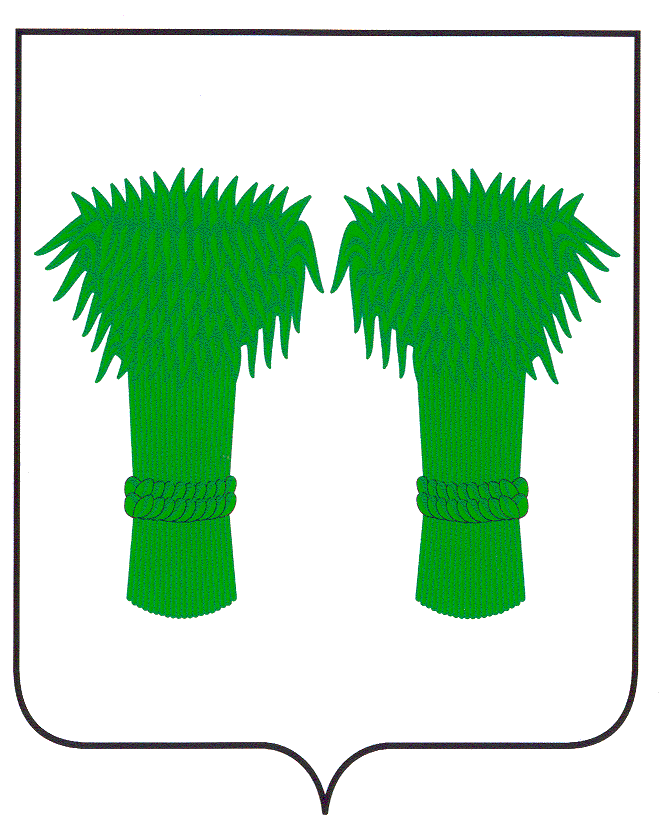  МУНИЦИПАЛЬНЫЙ  ВЕСТНИК                                       информационный бюллетень                                 Официальное издание районного Собрания депутатов и                               администрации Кадыйского муниципального районаРОССИЙСКАЯ ФЕДЕРАЦИЯКОСТРОМСКАЯ ОБЛАСТЬАДМИНИСТРАЦИЯ КАДЫЙСКОГО МУНИЦИПАЛЬНОГО РАЙОНАПОСТАНОВЛЕНИЕ«  26 »   января  2018 г.                                                                                                                                            № 21О  внесении  изменений в  постановление  администрации района от 26 сентября 2014 г.  № 436       Во исполнение распоряжения Правительства Российской Федерации от 24 августа 2017 года № 1813-р, руководствуясь Уставом  Кадыйского  муниципального  района,постановляю:1. Внести изменения в постановление администрации Кадыйского  муниципального  района  от 26 сентября 2014 г.  № 436 «Об утверждении плана мероприятий по поэтапному внедрению Всероссийского физкультурно-спортивного комплекса «Готов к труду и обороне» (ГТО) в  Кадыйском муниципальном районе».1.1. Приложение к постановлению изложить в следующей редакции (Приложение).2. Контроль за  исполнением  данного постановления возложить на заместителя главы администрации Кадыйского муниципального района по социально-экономическим вопросам Г.Н. Махорину.3.  Постановление вступает в силу с момента подписания.Глава администрации Кадыйского муниципального района     В.В. ЗайцевПриложение к постановлению  администрацииКадыйского муниципального района от « 26 » января    2018 г. № 21ПЛАНмероприятий по поэтапному внедрению Всероссийского физкультурно-спортивного комплекса«Готов к труду и обороне» (ГТО) в Кадыйском муниципальном районе Костромской областиРОССИЙСКАЯ ФЕДЕРАЦИЯКОСТРОМСКАЯ ОБЛАСТЬАДМИНИСТРАЦИЯ КАДЫЙСКОГО МУНИЦИПАЛЬНОГО РАЙОНАПОСТАНОВЛЕНИЕ«26» января  2018 года                                                                                                                                                   № 23   О  внесении изменений и дополненийв  постановление  администрации   от19.01.2012 г  № 34В соответствии со ст. 6.9  Федерального закона от 17.07.1999г  № 178-ФЗ «О государственной социальной помощи», руководствуясь Уставом Кадыйского муниципального района Костромской области,постановляю:1. Внести в постановление администрации Кадыйского муниципального района Костромской области от 19.01.2012 г № 34 «О Порядке оказания материальной помощи гражданам Кадыйского муниципального района» следующие изменения и дополнения:1.1. Раздел I Общие положения приложения №1 к постановлению «Положение о порядке оказания материальной помощи гражданам, находящимся в трудной жизненной ситуации» дополнить пунктом 3 следующего содержания:«3. Информация  об оказании материальной помощи гражданам, находящимся в трудной жизненной ситуации, подлежит обязательному включению в Единую государственную информационную систему социального обеспечения (ЕГИССО) в соответствии с Постановлением Правительства РФ от 14.02.2017 г  № 181 «О Единой государственной информационной системе социального обеспечения».      При предоставлении информации в ЕГИССО необходимо соблюдать требования, установленные  Законом Российской Федерации «О государственной тайне», Федеральным законом «Об информации, информационных технологиях и о защите информации» и Федеральным законом «О персональных данных».».2. Контроль за исполнением настоящего постановления возложить на заместителя главы администрации района по социально-экономическим вопросам Г. Н. Махорину.3. Настоящее постановление вступает в силу с момента его подписания.Глава администрацииКадыйского муниципального района     В. В. ЗайцевРОССИЙСКАЯ ФЕДЕРАЦИЯКОСТРОМСКАЯ ОБЛАСТЬАДМИНИСТРАЦИЯ КАДЫЙСКОГО МУНИЦИПАЛЬНОГО РАЙОНАПОСТАНОВЛЕНИЕот  « 29  »  января 2018 года                                                                                                                                          № 25Об определении уполномоченного исполнительногооргана по содействию развитию конкуренции на территории Кадыйского муниципального районаКостромской области                   В соответствии с Федеральным законом от 06.10.2003 г. № 131-ФЗ «Об общих принципах организации местного самоуправления в Российской Федерации», распоряжением губернатора Костромской области от 9 марта 2016 года № 123-р « Об утверждении комплекса мер по содействию развитию конкуренции в Костромской области», распоряжением администрации Кадыйского муниципального района Костромской области от «26» января 2017 года  №13 «Об утверждении плана мероприятий « дорожной карты» по содействию мер конкуренции в Кадыйском муниципальном районе Костромской области», Уставом Кадыйского муниципального района Костромской области,                                                            ПОСТАНОВЛЯЮ:Определить администрацию Кадыйского муниципального района Костромской области уполномоченным органом по содействию развитию конкуренции на территории Кадыйского муниципального района Костромской области.Поручить отделу по  экономике, имущественно-земельным отношениям, размещению муниципального заказа, ценообразованию, предпринимательству и защите прав потребителей администрации Кадыйского муниципального района Костромской области с участием структурных подразделений администрации Кадыйского муниципального района Костромской области обеспечить внедрение на территории Кадыйского муниципального района Костромской области стандарта развития конкуренции в соответствии с распоряжением Правительства Российской Федерации от 05 сентября 2015 г. N 1738-р "Об утверждении стандарта развития конкуренции в субъектах Российской Федерации» с учётом изменений, внесённых распоряжением Правительства Российской Федерации от 17 сентября 2016 года № 1969-р «О внесении изменений в стандарт развития конкуренции в субъектах Российской Федерации». Утвердить положение об уполномоченном органе по содействию развитию конкуренции на территории Кадыйского муниципального района Костромской области.(Приложение) Контроль за исполнением настоящего постановления оставляю за собой Настоящее постановление подлежит официальному опубликованию.Глава администрацииКадыйского муниципального района     В.В. ЗайцевПриложение к постановлению администрации Кадыйского муниципального  района                                                                                                             от «29» января 2018г. № 25   Положениеоб уполномоченном органе администрации Кадыйского муниципального района по содействию развитию конкуренцииI. Общие положения1.1. Настоящее Положение определяет основные полномочия деятельности уполномоченного органа администрации Кадыйского муниципального района по содействию развитию конкуренции (далее - уполномоченный орган). 1.2. Уполномоченный орган осуществляет свои функции в целях реализации Стандарта развития конкуренции на территории администрации Кадыйского муниципального района в соответствии с Распоряжением Правительства Российской Федерации от 05.09.2015 № 1738-р «Об утверждении стандарта развития конкуренции в субъектах Российской Федерации», Уставом Кадыйского муниципального района и настоящим Положением. II. Основные полномочия уполномоченного органаУполномоченный орган осуществляет в рамках действующего законодательства следующие полномочия: 2.1.Формирует проект перечня приоритетных рынков и социально значимых рынков для содействия развития конкуренции на территории Кадыйского муниципального района. 2.2 Разрабатывает проект «дорожной карты», координирует деятельность отраслевых (функциональных) органов администрации муниципального района по выполнению мероприятий, предусмотренных «дорожной картой».2.3. Оказывает содействие юридическим и физическим лицам по развитию конкуренции и созданию условий для благоприятного инвестиционного климата на территории Кадыйского муниципального района. 2.4. Организует ежегодное проведение мониторинга состояния и развития конкурентной среды на рынках товаров и услуг Кадыйского муниципального района. 2.5. Размещает информацию о деятельности по содействию развитию конкуренции и соответствующие материалы на официальном сайте администрации Кадыйского муниципального района www.admkad.ru в информационно - телекоммуникационной сети «Интернет».РОССИЙСКАЯ ФЕДЕРАЦИЯКОСТРОМСКАЯ ОБЛАСТЬАДМИНИСТРАЦИЯ КАДЫЙСКОГО МУНИЦИПАЛЬНОГО РАЙОНАПОСТАНОВЛЕНИЕот  «29 » января 2018 года                                                                                                                                             № 26О составе рабочей группы  по содействиюразвития  конкуренции на территорииКадыйского муниципального районаКостромской области                   В соответствии с Федеральным законом от 06.10.2003 г. № 131-ФЗ «Об общих принципах организации местного самоуправления в Российской Федерации», Уставом Кадыйского муниципального района Костромской области                                                            ПОСТАНОВЛЯЮ:Утвердить состав рабочей группы по содействию развития конкуренции на территории Кадыйского муниципального района Костромской области. (Приложение №1)Утвердить положение о рабочей группе по содействию развития конкуренции на территории Кадыйского муниципального района Костромской области. (Приложение №2) Контроль за исполнением настоящего постановления оставляю за собой Настоящее постановление подлежит официальному опубликованию.Глава администрацииКадыйского муниципального района      В.В. ЗайцевПриложение №1к постановлению администрации Кадыйского муниципального района                                                                                              от  «29» января  2018г.  № 26СОСТАВрабочей группы по содействию развития конкуренциив Кадыйском муниципальном районе     - заместитель главы администрации Кадыйского муниципального района по социально-экономическим вопросам, председатель рабочей группы – Махорина Галина Николаевна;      - эксперт по экономики администрации Кадыйского муниципального района, секретарь рабочей группы – Лебедева Валентина Николаевна.Члены рабочей группы:- и.о. начальника отдела по экономике,  имущественно-земельным отношениям, размещению муниципального заказа,  ценообразованию, предпринимательству и защите прав потребителей – Смирнова Марина Сергеевна, - заведующий сектором экономики и имущественных отношений отдела по экономике, имущественно-земельным отношениям - Гафинец Юлия Валерьевна, - начальник отдела архитектуры, строительства, ЖКХ, дорожного хозяйства, транспорта, природных ресурсов и охраны окружающей среды – Смирнов Михаил Сергеевич, - начальник отдела сельского хозяйства – Меташев Анатолий Петрович. Приложение №2к постановлению  администрации Кадыйского муниципального района от «29» января2018 г. №  26ПОЛОЖЕНИЕо рабочей группе по содействию развития конкуренции в Кадыйском муниципальном районе1. Общие положения 1.1 Рабочая группа по содействию развития конкуренции в Кадыйском муниципальном районе (далее - рабочая группа) является совещательным органом, образованным в целях обеспечения взаимодействия администрации и хозяйствующих субъектов Кадыйского муниципального района по вопросам развития на территории Кадыйского муниципального района конкуренции. 1.2. Заседания рабочей группы проводятся не реже одного раза в квартал в соответствии с планом работы, формируемым на основе предложений членов рабочей группы, а также с учетом необходимости оперативного решения возникающих вопросов. 1.3. В своей деятельности рабочая группа руководствуется федеральными законами, нормативными правовыми актами, а также настоящим Положением. 2. Основные цели и задачи рабочей группы Основными задачами рабочей группы являются: 1) подготовка предложений по формированию перечня приоритетных рынков для содействия развитию конкуренции на территории Кадыйского муниципального района с обоснованием их выбора; 2) подготовка предложений о порядке и механизме проведения мониторинга состояния и развития конкурентной среды на приоритетных рынках товаров и услуг Кадыйского муниципального района (далее - мониторинг); 3) подготовка, на основе результатов мониторинга, предложений по формированию плана мероприятий («дорожной карты») по содействию развития конкуренции на территории Кадыйского муниципального района; 3. Права рабочей группы Рабочая группа имеет право: - запрашивать в установленном порядке у  органов местного самоуправления Кадыйского муниципального района и организаций необходимую информацию, документы и материалы для решения задач в соответствии с целями и задачами рабочей группы; - приглашать на заседания рабочей группы представителей  органов местного самоуправления Кадыйского муниципального района, а также экспертов и специалистов. 4. Организация деятельности рабочей группы 4.1. Председатель рабочей группы утверждает планы текущей работы рабочей группы, председательствует на заседаниях рабочей группы и организует ее работу. Председатель назначает члена рабочей группы, который осуществляет полномочия председателя в его отсутствие. 4.2. Секретарь рабочей группы обеспечивает подготовку материалов к заседанию рабочей группы, оформление протоколов ее заседаний, рассылку документов в соответствии с решениями рабочей группы. Заседания рабочей группы проводятся по необходимости. 4.3. Повестку дня и порядок проведения заседаний рабочей группы определяет председатель рабочей группы. 4.4. Заседание рабочей группы проводятся председателем рабочей группы. Заседания рабочей группы считается правомочным, если на нем присутствует более половины ее членов. 4.5. Решения рабочей группы принимаются простым большинством голосов присутствующих на заседании членов рабочей группы. В случае равенства голосов решающим является голос председателя рабочей группы. Решения рабочей группы оформляется протоколом, который подписывает председательствующий на заседании рабочей группы. Протоколы заседаний рабочей группы (в краткой или полной форме) оформляются в течение пяти дней со дня проведения заседаний рабочей группы. РОССИЙСКАЯ  ФЕДЕРАЦИЯКОСТРОМСКАЯ ОБЛАСТЬАДМИНИСТРАЦИЯ КАДЫЙСКОГО МУНИЦИПАЛЬНОГО РАЙОНАПОСТАНОВЛЕНИЕ   «29 » января  2018 года                                                                                                                                       №   28Об оплате труда работниковмуниципальных учреждений дополнительного образования в сфере культурыКадыйского муниципального района 	В соответствии с Законом Костромской области от 24 апреля 2008 года № 302-4-ЗКО «Об установлении основ отраслевых систем оплаты труда работников государственных учреждений Костромской области», распоряжением администрации Костромской области от 30 апреля 2013 года № 103-ра «О мерах по поэтапному совершенствованию системы платы труда в государственных и муниципальных учреждениях Костромской области на 2013-2018 годы»,  руководствуясь Уставом Кадыйского муниципального района,                                                             постановляю:1. Утвердить прилагаемое Положение об оплате труда работников муниципальных учреждений дополнительного образования в сфере культуры  Кадыйского муниципального района.2.  Отделу по делам культуры, туризма, молодежи и спорта администрации Кадыйского муниципального района дать разъяснения и оказать помощь муниципальным учреждениям дополнительного образования в сфере культуры по применению Положения об оплате труда работников муниципальных учреждений дополнительного образования в сфере культуры  Кадыйского муниципального района.           3. Расходы, связанные с реализацией настоящего постановления, осуществляются в пределах фонда оплаты труда муниципальных учреждений дополнительного образования в сфере культуры  Кадыйского муниципального района за счет средств муниципального бюджета.	4.  Контроль за исполнением настоящего постановления возложить на заместителя главы администрации по социально-экономическим вопросам Г.Н. Махорину.          5. Настоящее постановление вступает в силу со дня его подписания и подлежит официальному опубликованию. Глава администрацииКадыйского муниципального района    В.В. Зайцев                                                                                                                            Утверждено                                                                              Постановлением администрации                                                                                      Кадыйского муниципального района                                                                                   от «29 »   января  2018  года № 28ПОЛОЖЕНИЕоб оплате труда работников муниципальных учреждений дополнительного образования в сфере культуры Кадыйского муниципального района Глава 1. Общие положения        1. Настоящее Положение об оплате труда  муниципальных учреждений дополнительного образования в сфере культуры Кадыйского муниципального района (далее – Положение, Учреждение)  разработано в соответствии с Трудовым кодексом Российской Федерации, Законом Костромской области от 24.04. 2008  № 302-4 -ЗКО «Об установлении основ отраслевых систем оплаты труда работников государственных учреждений Костромской области», Едиными рекомендациями по установлению на федеральном, региональном и местном уровнях систем оплаты труда работников муниципальных учреждений на 2018 год, утвержденными решением Российской трехсторонней комиссии по регулированию социально- трудовых отношение от 22 декабря 2017 года, протокол № 11,  и устанавливает порядок и условия оплаты труда работников муниципальных учреждений дополнительного образования в сфере культуры Кадыйского муниципального района.      2.Система оплаты труда работников муниципальных учреждений дополнительного образования в сфере культуры Кадыйского муниципального района  устанавливается  коллективными договорами, соглашениями, локальными нормативными актами, принимаемыми с учетом мнения представительного органа работников в соответствии с федеральными законами и иными нормативными правовыми актами Российской Федерации, законами Костромской области, содержащими нормы трудового права  и настоящим Положением.      3. Руководитель Учреждения обязан  обеспечить выплату месячной заработной платы работникам, полностью отработавшим за этот период норму рабочего времени и выполнившим нормы труда (трудовые обязанности), в размере не ниже минимального размера оплаты труда, установленного федеральным законодательством.        4.Условия оплаты труда, установленные в соответствии с настоящим  Положением, включая размер должностного оклада, выплаты компенсационного характера и выплаты стимулирующего характера, являются обязательными для включения в трудовые договоры с работниками муниципальных учреждений дополнительного образования в сфере культуры.      5.Заработная плата работников муниципальных учреждений дополнительного образования в сфере культуры, начисленная в соответствии с Положением (без учета премий и иных выплат стимулирующего характера), не может быть меньше заработной платы (без учета премий и иных выплат стимулирующего характера), выплачиваемой работникам Учреждения до момента вступления в силу данного Положения при условии сохранения объема должностных обязанностей работников и выполнения ими работ той же квалификации.    6. Заработная плата работнику муниципального учреждения дополнительного образования в сфере культуры устанавливается трудовым договором (эффективным контрактом), в котором конкретизуются должностные обязанности работника Учреждения, условия оплаты его труда, показатели и критерии оценки эффективности деятельности для назначения выплат стимулирующего характера в зависимости от результатов труда и качества предоставляемых государственных услуг.Глава 2. Порядок и условия оплаты труда работников     7.Система оплаты труда работников  муниципальных учреждений дополнительного образования в сфере культуры устанавливается с учетом:1) единого тарифно-квалификационного справочника работ и профессий рабочих;2) единого квалификационного справочника должностей руководителей, специалистов и служащих;3) государственных гарантий по оплате труда;4) базовых окладов  заработной платы по профессиональным квалификационным группам;5) должностных окладов, ставок заработной платы;6) перечня выплат компенсационного характера в муниципальных учреждениях дополнительного образования в сфере культуры Кадыйского муниципального района;7) перечня выплат стимулирующего характера в муниципальных учреждениях дополнительного образования в сфере культуры Кадыйского муниципального района;8) рекомендаций Российской трехсторонней комиссии по регулированию социально-трудовых отношений;9) мнения представительного органа работников. 8. При установлении систем оплаты труда работников муниципальных учреждений дополнительного образования в сфере культуры  работодатель обеспечивает: установление показателей и критериев для стимулирования труда работников Учреждения в зависимости от результатов и качества работы, а также их заинтересованности в эффективном функционировании структурных подразделений и Учреждения  в целом, а также применение демократических процедур при оценке эффективности работы различных категорий работников муниципальных учреждений дополнительного образования в сфере культуры для принятия решения об установлении им выплат стимулирующего характера (создание соответствующей комиссии с участием представительного органа работников).Штатное расписание Учреждения утверждается руководителем Учреждения и включает в себя все должности служащих (профессии рабочих) Учреждения с учетом номенклатуры должностей педагогических работников организаций, осуществляющих образовательную деятельность, должностей руководителей образовательной организации, утвержденной постановлением Правительства Российской Федерации от 8 августа 2013 года № 678 « Об утверждении номенклатуры должностей педагогических работников организаций, осуществляющих образовательную деятельность, должностей руководителей образовательных организаций».9. При формировании системы оплаты труда в муниципальных учреждениях дополнительного образования в сфере культуры устанавливаются дифференциация оплаты труда работников  муниципального учреждения, выполняющих работы различной сложности, зависимость размера оплаты труда от качества оказываемых услуг (выполняемых работ) и эффективности деятельности работников учреждения по заданным критериям и показателям. При этом обеспечиваются дифференциация оплаты труда основного и прочего персонала, оптимизация расходов на административно- управленческий  и вспомогательный персонал с учетом предельной доли расходов на оплату их труда в фонде оплаты труда муниципального учреждения - не более 40 процентов.В целях развития кадрового персонала, повышения престижности и привлекательности педагогической профессии рекомендуется внедрять в системы оплаты туда работников новые подходы к формированию гарантированной части заработной платы работников муниципальных учреждений дополнительного образования в сфере культуры, что  позволит сбалансировать долю тарифной части заработка работников и стимулирующих выплат таким образом, чтобы не менее 60 процентов заработной платы направлялось на выплаты по окладам, 30 процентов структуры заработной платы составляли стимулирующие выплаты, в том числе за достижение конкретных результатов деятельности по показателям и критериям эффективности, 10 процентов структуры заработной платы - выплаты компенсационного характера в зависимости от условий труда работников муниципального учреждения.Заработная плата работника муниципального учреждения дополнительного образования в сфере культуры зависит от его квалификации, сложности выполняемой работы, количества и качества затраченного труда и предельными размерами не ограничивается.10.Размеры базовых окладов  по  профессиональным квалификационным группам работников муниципальных учреждений дополнительного образования в сфере культуры Кадыйского муниципального района установлены на основе отнесения занимаемых ими должностей к квалификационным уровням в соответствии с приложением № 1 к настоящему Положению. 11.Должностной оклад устанавливается  руководителем муниципального учреждения  на уровне величины базового оклада, умноженного  на соответствующий коэффициент по должности (Кд).Коэффициент по должности (Кд) устанавливается работникам муниципального учреждения  в зависимости от значения должности внутри квалификационного уровня профессиональной квалификационной группы.Изменение размеров должностного оклада  с повышающими коэффициентами производится:при присвоении квалификационной категории - со дня вынесения решения аттестационной комиссией;при присвоении почетного звания - со дня присвоения почетного звания.          При наступлении у работника права на изменение должностного оклада с повышающими коэффициентами  в период его пребывания в ежегодном  или другом отпуске, а также в период временной нетрудоспособности выплата заработной платы, исходя из установления  повышающих выше указанных коэффициентов, производится со дня окончания отпуска или  периода временной нетрудоспособности.При увеличении (индексации) базовых окладов  их размеры подлежат округлению до целого рубля в сторону увеличения.12. С учетом условий труда работникам муниципальных учреждений дополнительного образования в сфере культуры устанавливаются выплаты компенсационного характера. Выплаты компенсационного характера устанавливаются в процентном отношении (в виде коэффициентов) к должностным окладам  работников муниципального учреждения или в абсолютном размере в соответствии с трудовым законодательством и иными нормативными правовыми актами Российской Федерации. Содержащими нормы трудового права, а также с Перечнем выплат компенсационного характера, установленным в муниципальных учреждениях дополнительного образования в сфере культуры Кадыйского муниципального района в соответствии с приложением № 2 к настоящему Положению.Размер выплаты компенсационного характера определяется путем умножения должностного оклада  на соответствующий процент (коэффициент). 13. Работникам муниципальных учреждений дополнительного образования в сфере культуры Кадыйского муниципального района с учетом показателей и  критериев эффективности деятельности муниципального учреждения, позволяющих оценить результативность и качество их работы, устанавливаются выплаты стимулирующего  характера, согласно Перечню выплат стимулирующих характера, установленных в  муниципальных учреждениях дополнительного образования в сфере культуры Кадыйского муниципального района, в соответствии с приложение № 3 к настоящему Положению. Конкретный размер выплат стимулирующего характера может определяться как с применением коэффициентов к должностному окладу по соответствующим профессиональным квалификационным группам и квалификационным уровням работника, так и в абсолютном размере, за исключением надбавки за работу в сельской местности, которая устанавливается в процентном отношении к базовому окладу.Размер и условия выплат стимулирующего характера работникам  муниципальных учреждений дополнительного образования в сфере культуры Кадыйского муниципального района  устанавливаются  коллективными договорами, соглашениями, локальными нормативными актами, с учетом мнения представительных органов работников в соответствии с настоящим Положением, за исключением надбавки за работу в сельской местности, размер которой установлен Законом Костромской области от 24 апреля 2008 года № 302-4-ЗКО  « Об установлении основ отраслевых систем оплаты труда работников государственных учреждений Костромской области».    Выплаты стимулирующего характера осуществляются в пределах фонда оплаты труда.            14. Расчет месячной заработной платы  работника муниципального учреждения дополнительного образования в сфере культуры Кадыйского муниципального района осуществляется по следующей формуле:З = ДО +  ∑КВ + ∑СВ, где:З – месячная заработная платаДО-оклад (должностной оклад)∑КВ – сумма компенсационных выплат∑СВ – сумма стимулирующих выплатДолжностной оклад  работника муниципального учреждения дополнительного образования в сфере культуры Кадыйского муниципального района определяется по следующей формуле:ДО=БОх Кдгде:  БО – базовый  окладКд – коэффициент по должности.15.Месячная заработная плата преподавателей определяется путем умножения базового оклада на коэффициент по должности (Кд), суммирования повышающих коэффициентов (Кк, Кз, Кп), компенсационных выплат в соответствии с Перечнем выплат компенсационного характера работникам муниципальных учреждений дополнительного образования в сфере культуры Кадыйского муниципального района (приложение № 2 к настоящему Положению), умноженных на фактическую часовую нагрузку в неделю и деления полученного произведения на установленную за ставку нормы часов педагогической работы в неделю. Кроме повышающих коэффициентов (Кк. Кз)  в месячную заработную плату преподавателей включаются иные выплаты стимулирующего характера, установленные в Учреждении в соответствии с Перечнем выплат стимулирующего характера и компенсационные выплаты, установленные в Учреждении в соответствии с пунктом 2 примечания Перечня выплат компенсационного характера работникам муниципальных учреждений дополнительного образования в сфере культуры  Кадыйского муниципального района (Приложение № 2 к настоящему Положению).16.В зависимости от должности и (или) специальности педагогических работников, с учетом особенностей их труда продолжительность рабочего времени (часов педагогической работы за ставку заработной платы), порядок определения учебной нагрузки, оговариваемой в трудовом договоре, и основания ее изменения, случаи установления верхнего предела учебной нагрузки педагогических работников определяется в соответствии с приказам Министерства образования и науки Российской Федерации от 22 декабря 2014 года № 1601 « О продолжительности рабочего времени (нормах часов педагогической работы за ставку заработной платы) педагогических работников и о порядке определения учебной нагрузки педагогических работников, оговариваемой в трудовом договоре».17. Тарификация преподавателей производится один раз в год на начало учебного года.Руководители муниципальных учреждений дополнительного образования в сфере культуры  ежегодно составляют и утверждают тарификационные списки преподавателей.Глава 3.Нормы часов за должностной оклад с повышающими коэффициентами педагогических  и других работников, условия установления (изменения) объема учебной нагрузки преподавателей.18. Нормы часов педагогической (преподавательской) работы за должностной оклад с повышающими коэффициентами  либо продолжительность рабочего времени определены в соответствии с Постановлением Правительства Российской Федерации от 3 апреля 2003 года N 191 "О продолжительности рабочего времени (норме часов педагогической работы за ставку заработной платы) педагогических работников образовательных учреждений".Продолжительность рабочего времени (норма часов педагогической работы за должностной оклад с повышающими коэффициентами) для педагогических работников учреждений дополнительного образования сферы культуры  устанавливается, исходя из сокращенной продолжительности рабочего времени, не более 36 часов в неделю, которая включает преподавательскую (учебную) работу, а также другую педагогическую работу, предусмотренную должностными обязанностями и режимом рабочего времени, утвержденными в установленном порядке. Нормы часов преподавательской работы за должностной оклад с повышающими коэффициентами, являющиеся нормируемой частью педагогической работы, установлены: 18 часов в неделю – преподавателям; 24 часа в неделю – концертмейстерам.Конкретная продолжительность учебных занятий, а также перерывов (перемен) между ними предусматривается уставом либо локальным актом муниципального учреждения с учетом соответствующих санитарно-эпидемиологических правил и нормативов (СанПиН), утвержденных в установленном порядке. Выполнение преподавательской работы регулируется расписанием учебных занятий.При проведении спаренных учебных занятий неустановленные перерывы могут суммироваться и использоваться для выполнения другой педагогической работы в порядке, предусмотренном правилами внутреннего трудового распорядка муниципального учреждения.19. Другая часть педагогической работы педагогических работников, ведущих преподавательскую работу, которая не конкретизирована по количеству часов, вытекает из должностных обязанностей работников, предусмотренных Уставом и Правилами внутреннего трудового распорядка муниципальных учреждений дополнительного образования в сфере культуры, тарифно-квалификационными характеристиками, и регулируется графиками и планами работы, в том числе личными планами педагогического работника, и может быть связана с:выполнением обязанностей, включающих в себя участие в работе педагогических, методических советов, проведение родительских собраний, консультаций, оздоровительных, воспитательных и других мероприятий, предусмотренных образовательной программой;организацией и проведением методической, диагностической и консультативной помощи родителям или лицам, их заменяющим;временем, затрачиваемым непосредственно на подготовку к работе по обучению и воспитанию обучающихся,  изучению их индивидуальных способностей, интересов и склонностей; выполнением дополнительно возложенных на педагогических  работников обязанностей, непосредственно связанных с образовательным процессом, с соответствующей дополнительной оплатой труда (заведование отделениями, методическими секциями и другие обязанности). Нормы часов педагогической работы за должностной оклад с повышающими коэффициентами других педагогических работников установлены: концертмейстерам - 24 часа в неделю.20.За преподавательскую работу, выполненную с согласия педагогических работников сверх установленной нормы часов за ставку заработной платы, производится дополнительная оплата соответственно получаемой ставке заработной платы в одинарном размере. Преподавателям, у которых по не зависящим от них причинам в течение учебного года учебная нагрузка уменьшается по сравнению с установленной нагрузкой, до конца учебного года выплачивается:1) заработная плата за фактическое количество часов, если оставшаяся нагрузка выше установленной нормы за ставку;2) заработная плата в размере ставки, если оставшаяся нагрузка ниже установленной нормы за ставку и если их невозможно догрузить другой педагогической работой;3) заработная плата, установленная до снижения учебной нагрузки, если она была установлена ниже нормы за ставку и если их невозможно догрузить другой педагогической работой.21. Преподаватели должны быть поставлены в известность об изменении учебной нагрузки в течение учебного года не позднее, чем за два месяца. Объем учебной нагрузки преподавателей муниципальных учреждений дополнительного образования в сфере культуры устанавливается, исходя из количества часов по учебному плану и программам, обеспеченности кадрами, других конкретных условий в Учреждении.Учебная нагрузка преподавателей, ведущих преподавательскую работу помимо основной работы, на новый учебный год устанавливается руководителем муниципального учреждения с учетом мнения представительного органа работников. Эта работа завершается до окончания учебного года и ухода работников в отпуск в целях определения ее объема на новый учебный год и классов, в которых эта нагрузка будет выполняться, а также для соблюдения установленного срока предупреждения работников о возможном уменьшении (увеличении) учебной нагрузки в случае изменения количества классов или количества часов по учебному плану по преподаваемым  предметам.При установлении учебной нагрузки на новый учебный год преподавателям, для которых муниципальное учреждение дополнительного образования в сфере культуры является местом основной работы, сохраняется, как правило, ее объем и преемственность преподавания предметов в классах. Объем учебной нагрузки, установленный преподавателям в начале учебного года, не может быть уменьшен по инициативе работодателя в текущем учебном году, а также при установлении ее на следующий учебный год, за исключением случаев уменьшения количества часов по учебным планам и программам, сокращения количества классов (групп).Учебная нагрузка преподавателей может изменяться в течение учебного года в связи с  изменением  количества учащихся.Объем учебной нагрузки преподавателей больше или меньше нормы часов, за которые выплачиваются ставки заработной платы, устанавливается только с их письменного согласия.Предельный объем учебной нагрузки (преподавательской работы), которая может выполняться в том же муниципальном учреждении руководителем учреждения, определяется учредителем, а других работников, ведущих ее помимо основной работы (включая заместителей руководителя), - самим учреждением. Преподавательская работа в том же Учреждении для указанных работников совместительством не считается.22.Педагогическая (преподавательская) работа руководителя муниципального учреждения дополнительного образования в сфере культуры по совместительству в другом образовательном учреждении, а также иная его работа по совместительству может иметь место только с разрешения начальника отдела по делам культуры, туризма, молодежи и спорта администрации Кадыйского муниципального района, исполняющего функции и полномочия учредителя соответствующего Учреждения.Предоставление  преподавательской работы лицам, выполняющим ее помимо основной работы (включая руководителя), а также педагогическим, руководящим и иным работникам других образовательных учреждений и учебно-методических кабинетов, осуществляется с учетом мнения представительного органа работников и при условии, если преподаватели, для которых данное образовательное учреждение является местом основной работы, обеспечены преподавательской работой по своей специальности в объеме не менее чем на должностной оклад с повышающими коэффициентами.Учебная нагрузка преподавателям, находящимся к началу учебного года в отпуске по уходу за ребенком до достижения им возраста трех лет либо ином отпуске, устанавливается при распределении ее на очередной учебный год на общих основаниях, а затем передается для выполнения другим преподавателям на период нахождения работника в соответствующем отпуске.Должностные оклады женщинам, работающим в образовательных учреждениях, расположенных в сельской местности, выплачиваются - за 36 часов в неделю. Должностные оклады других работников, не перечисленных в настоящем положении, в том числе руководителя образовательной организации  выплачиваются за работу при 40 часовой рабочей неделе.Выполнение преподавательской (педагогической) работы, лицами, выполняющими её помимо основной работы (включая руководителя), осуществляется в основное рабочее время.Глава 4.Порядок и условия оплаты труда руководителя23. Заработная плата руководителя муниципального учреждения дополнительного образования в сфере культуры состоит из должностного оклада, компенсационных и стимулирующих выплат.24. Должностной оклад руководителя  муниципального учреждения дополнительного образования в сфере культуры определяется в размере величины средней заработной платы работников, которые относятся к основному персоналу возглавляемого им учреждения.Порядок исчисления размера средней заработной платы  для определения размера должностного оклада руководителя муниципального учреждения дополнительного образования в сфере культуры устанавливается приказом начальника отдела по делам культуры, туризма, молодежи и спорта администрации Кадыйского муниципального района, исполняющего функции и полномочия учредителя Учреждения.Перечень должностей работников, относящихся к основному персоналу, определяется в соответствии с Перечнем должностей работников муниципального учреждения дополнительного образования в сфере культуры, относимых к основному персоналу. Для расчета средней заработной платы и определения размеров должностного оклада руководителя учреждения по виду экономической деятельности «Образование» (приложение № 6 к настоящему Положению).         25.Должностной оклад руководителя муниципального учреждения дополнительного образования в сфере культуры устанавливается в трудовом договоре и составляет до 5 размеров его базового должностного оклада.При определении должностного оклада руководителя муниципального учреждения дополнительного образования в сфере культуры размер должностного оклада подлежит округлению до целого рубля в сторону увеличения.26. Предельный уровень соотношения среднемесячной заработной платы руководителей муниципального учреждения дополнительного образования в сфере культуры, формируемой за счет всех источников финансового обеспечения и рассчитываемой за календарный год, и среднемесячной заработной платы работников такой организации (без учета заработной платы соответствующего руководителя) устанавливается в кратности от 1 до 6 и регулируется нормативно-правовыми актами вышестоящих органов.27. Выплаты компенсационного характера устанавливаются в трудовом договоре в процентном отношении (в виде коэффициентов) к должностному окладу  или в абсолютном размереначальником отдела культуры, туризма, молодежи и спорта администрации Кадыйского муниципального района в соответствии с Перечнем выплат компенсационного характера работникам муниципального учреждения дополнительного образования в сфере культуры  (приложение № 2 к настоящему Положению). 28. Выплаты стимулирующего характера руководителю муниципального учреждения дополнительного образования в сфере культуры   устанавливаются в трудовом договоре начальником отдела культуры, туризма, молодежи и спорта администрации Кадыйского муниципального района, а их размеры определяются с учетом результатов деятельности Учреждения. 29.Критерии оценки эффективности работы  Учреждения устанавливаются начальником отдела культуры, туризма, молодежи и спорта администрации Кадыйского муниципального района, исполняющего функции и полномочия учредителя соответствующей  организации.30. Выплаты стимулирующего характера руководителю устанавливаются в  процентном отношении (в виде коэффициентов) к должностному окладу или в абсолютном размере.Перечень выплат стимулирующего характера руководителю Учреждения определяется в соответствии с перечнем выплат стимулирующего характера в Учреждении (приложение № 3 к настоящему Положению).Выплаты за интенсивность и высокие результаты работы, а также за качество выполняемых работ могут устанавливаться по решению комиссии отдела по  делам культуры, туризма, молодежи и спорта администрации  Кадыйского муниципального района Костромской области  на месяц, квартал или год.Руководителю Учреждения в пределах фонда оплаты труда за надлежащее исполнение своих должностных обязанностей могут назначаться премиальные выплаты.Премиальные выплаты руководителю Учреждения  назначаются приказом  начальника отдела по делам  культуры, туризма, молодежи и спорта  администрации Кадыйского муниципального района по итогам работы за месяц, квартал, год (приложение № 3 к настоящему Положению).Руководителю Учреждения  за ненадлежащее выполнение (невыполнение) своих должностных обязанностей, премиальная выплата может быть приостановлена либо снижен её размер.Снижение размера премиальной выплаты руководителю Учреждения, а также приостановление  её выплаты производится на основании приказа отдела по делам культуры, туризма, молодежи и спорта администрации Кадыйского муниципального района Костромской области.Глава 5.Другие вопросы оплаты труда31. Почасовая оплата труда педагогических работников муниципальных учреждений дополнительного образования в сфере культуры применяется при оплате:1) за часы, выполненные в порядке замещения отсутствующих по болезни или другим причинам преподавателей и других педагогических работников, продолжавшегося не более двух месяцев;2) за часы работы, по подготовке учащихся к конкурсам, концертам, фестивалям, олимпиадам и другим мероприятиям  внеклассно-воспитательной работы с учащимися согласно перспективному плану работы Учреждения.3) за педагогическую работу специалистов  учреждений и организаций (в том числе из числа работников органов, осуществляющих управление в сфере образования, методических и учебно-методических кабинетов), привлекаемых для педагогической работы в учреждения;4) за часы работы в объеме 300 часов в другом учреждении (в одном или нескольких) свыше учебной нагрузки, установленной при тарификации;Размер оплаты за один час указанной педагогической работы определяется путем деления размера должностного оклада педагогического работника, суммы повышающих коэффициентов (Кк), (Кз),  (Ко), (Ксел) за установленную норму часов педагогической работы в неделю на среднемесячное количество рабочих часов, установленное по занимаемой должности.Среднемесячное количество рабочих часов определяется путем умножения нормы часов педагогической работы в неделю, установленной за ставку заработной платы педагогического работника, на количество рабочих дней в году по шестидневной неделе и деления полученного результата на 6 (количество рабочих дней в неделе), а затем на 12 (количество месяцев в году).32. Руководитель в пределах фонда оплаты труда образовательного учреждения, если это целесообразно и не ущемляет интересов основных работников данного учреждения, могут привлекать для проведения учебных занятий с учащимися высококвалифицированных специалистов с применением следующих условий и коэффициентов ставок почасовой оплаты труда:При этом ставки почасовой оплаты труда определяются исходя из размера базового оклада, определенного для 1 квалификационного уровня по профессиональной квалификационной группе «Общеотраслевые профессии рабочих первого уровня». В ставки почасовой оплаты труда включена оплата за отпуск. Оплата труда педагогических работников за индивидуальное обучение на дому на основании медицинского заключения производится по тарификации в течение учебного года или полугодия  до 31 мая текущего учебного года.При этом месячная заработная плата отдельных должностей служащих и профессий рабочих должна быть не менее минимального размера оплаты труда, деленного на количество рабочих часов по норме соответствующего месяца и умноженного на количество отработанных часов в этом месяце. 33. Фонд оплаты труда работников муниципальных учреждений дополнительного образования в сфере культуры формируется на календарный год  исходя из объема лимитов бюджетных обязательств районного бюджета, добровольных пожертвований.Средства на оплату труда, формируемые за счет бюджетных ассигнований районного бюджета, могут направляться учреждением на выплаты стимулирующего характера.34. Руководитель муниципального учреждения дополнительного образования в сфере культуры несет ответственность за своевременную и правильную оплату труда работников образовательных организаций в соответствии с действующим законодательством.Глава 6. Порядок определения уровня образования    35. Уровень образования педагогических работников определяется на основании дипломов, аттестатов и других документов о соответствующем образовании независимо от специальности, которую они получили (за исключением тех случаев, когда это особо оговорено). Требования к уровню образования работников предусматривают наличие среднего или высшего профессионального образования и, как правило, не содержат специальных требований к профилю полученной специальности по образованию.Специальные требования к профилю полученной специальности по образованию предъявляются по должности  концертмейстер.Глава 7.Порядок определения стажа педагогической работы   36. Основным документом для определения стажа педагогической работы является трудовая книжка.Стаж педагогической работы, не подтвержденный записями в трудовой книжке, может быть установлен на основании надлежаще оформленных справок за подписью руководителей соответствующих учреждений, скрепленных печатью, выданных на основании документов, подтверждающих стаж работы по специальности (приказы, послужные и тарификационные списки, книги учета личного состава, табельные книги, архивные описи). Справки должны содержать данные о наименовании  учреждения, о должности и времени работы в этой должности, о дате выдачи справки, а также сведения, на основании которых выдана справка о работе.В случае утраты документов о стаже педагогической работы указанный стаж может быть установлен на основании справок с прежних мест работы или на основании письменных заявлений двух свидетелей, подписи которых должны быть удостоверены в нотариальном порядке. Свидетели могут подтверждать стаж только за период совместной работы.В исключительных случаях, когда не представляется возможным подтвердить стаж работы показаниями свидетелей, которые знали работника по совместной работе, и за период этой работы, органы, в подчинении которых находятся образовательные учреждения, могут принимать показания свидетелей, знавших работника по совместной работе в одной системе. В стаж педагогической работы засчитывается: - педагогическая, руководящая и методическая работа в образовательных и других учреждениях, согласно приложению № 4 к настоящему Положению; -  время работы в других образовательных организациях.Базовые оклады и коэффициенты по должностипо профессиональным квалификационным группам должностей работниковмуниципальных учреждений дополнительного образования в сфере культурыКадыйского муниципального районаПеречень выплат компенсационного характера работникаммуниципальных учреждений дополнительного образования в сфере культуры Кадыйского муниципального района            1. Выплаты работникам, занятым на  работах с вредными  и  (или) опасными условиями труда.             2.Выплаты за работу в условиях, отклоняющихся от нормальных (при выполнении работ различной квалификации, совмещение профессий (должностей), сверхурочной работе, работе в ночное время).               Примечание:            1)Работникам, занятым на работах с вредными  и  (или) опасными условиями труда, оплата труда устанавливается в повышенном размере.       В соответствии со статьей 147 Трудового кодекса Российской Федерации минимальный размер повышения оплаты труда работникам муниципальных учреждений дополнительного образования в сфере культуры, занятым на работах с вредными  и  (или) опасными условиями труд, составляет 4 процента тарифной ставки (оклада), установленной для различных видов работ с нормальными условиями труда.       Руководители муниципальных учреждений дополнительного образования в сфере культурыпринимают меры по проведению специальной оценки условий труда с целью уточнения наличия вредных и (или) опасных условий труда, и оснований применения компенсационных выплат за работу в указанных условиях.            Указанные доплаты начисляются за время фактической занятости на таких рабочих местах. Если по итогам специальной оценки условий труда установлено соответствие условий труда государственным нормативным требованиям охраны труда, то указанная выплата снимается.          2)Выплаты за работу в условиях труда, отклоняющиеся от нормальных ( при выполнении работ различной квалификации, совмещение профессий (должностей0, сверхурочной работе и при выполнении работ в других условиях, отклоняющихся от нормальных), производится в соответствии с трудовым законодательством Российской Федерации.1) за  каждый час работы в ночное время - 0,35;2) за работу в выходной или праздничный день - 2:3) за сверхурочную работу - за первые два часа работы не менее чем в полуторном размере, за последующие часы - не менее чем в двойном размере;4) за совмещение профессий (должностей), расширение зон обслуживания, увеличение объема работы или исполнение обязанностей временно отсутствующего работника без освобождения от работы, определенной трудовым договором - по соглашению сторон трудового договора; за дополнительную работу, не входящую в круг основных обязанностей работников  (заведование отделениями, методическими объединениями, предметными секциями, учебно – воспитательной работой, фондом музыкальных инструментов и оборудованием художественного отделения, библиотечным фондом, за классное руководство, за организацию общешкольной воспитательной работы, работы по охране труда и пожарной безопасности, за выполнение работы материально – ответственного лица, за уборку территории (в связи с отсутствием ставки дворника)  – по соглашению сторон.                                                                                         Перечень выплат стимулирующего и социального характера работникам муниципальных учреждений дополнительного образования в сфере культуры Кадыйского муниципального района1.Выплаты за интенсивность и высокие результаты работы2.Выплаты за качество выполняемых работ3.Выплаты за стаж работы, выслугу лет4.Надбавка за работу в сельской местности5.Выплаты с использованием повышающих коэффициентов6.Надбавка молодым специалистам7.Премиальные выплаты по итогам работы8.Материальная помощь Примечание:Выплаты за интенсивность и высокие результаты работы осуществляются в зависимости от интенсивности, напряженности, трудоемкости работы , связанной со спецификой контингента и образовательных программ. Размер выплат определяется  руководителем муниципального учреждения дополнительного образования в сфере культуры в соответствии с коллективными договорами, соглашениями, локальными нормативными актами, применяемыми с учетом мнения представительного органа работников муниципального учреждения. Выплаты за качество выполняемых работ осуществляются с учетом оценки критериев качест-ва оказанных услуг и выполненной работы, разработанных и утвержденных в учреждениях. Размер выплат определяется руководителем муниципального учреждения дополнительного образования в сфере культуры в соответствии с коллективными договорами, соглашениями, локальными нормативными актами, применяемыми с учетом мнения представительного органа работников муниципального учреждения      3) Выплата за стаж  работы устанавливается за работу в образовательных организациях.Выплата за стаж  работы производится педагогическим работникам только по основной занимаемой должности по основному месту работы. Внешним совместителям вышеуказанная выплата не производится. Размер выплаты за стаж работы установлен в расчете на полную ставку. При работе на неполную ставку размер выплаты производится пропорционально объему работы по основной должности.       4)Надбавка за работу в сельской местности в размере 25%  от базового оклада  устанавливается руководителям  и специалистам муниципальных учреждений дополнительного образования в сфере культуры Кадыйского муниципального района, работающих в сельской местности. При работе на неполную ставку размер выплаты производится пропорционально объему работы по основной должности.      5) Выплаты с использованием повышающих коэффициентов:  коэффициент за квалификационную категорию (Кк) - устанавливается работникам муниципальных учреждений дополнительного образования в сфере культуры Кадыйского муниципального районаза наличие квалификационной категории, установленной по результатам аттестации:Надбавка за квалификационную категорию выплачивается с даты присвоения квалификационной категории на основании документа о присвоении квалификационной категории.коэффициент за наличие кандидатской, докторской степени, звания «Заслуженный работник»  (Кз) - устанавливается работникам муниципальных  учреждений дополнительного образования в сфере культуры Кадыйского муниципального района за наличие кандидатской, докторской степени, звания «Заслуженный (Народный) работник»:  Надбавка  за наличие звания  устанавливается только по должности, по которой присвоено звание «Заслуженный (Народный) работник».         персональный коэффициент (Кп) - устанавливается конкретному работнику  муниципального учреждения дополнительного образования в сфере культуры Кадыйского муниципального района  с учетом уровня его профессиональной подготовки, сложности, важности выполняемой работы, степени самостоятельности и ответственности при выполнении поставленных задач, и других факторов Рекомендуется устанавливать на определенный период не более одного года.         6) Надбавка устанавливается молодым специалистам, работающим в муниципальных учреждениях дополнительного образования в сфере культуры Кадыйского муниципального района и имеющих педагогический стаж до 3 лет.        7) Премиальные выплаты по итогам работы-премии по итогам работы за квартал, год, месяц;-единовременные поощрительные выплаты в связи с юбилеями (50-летием, 60-летием и иными юбилейными датами). Премирование работников муниципальных учреждений дополнительного образования в сфере культуры Кадыйского муниципального района производится в соответствии  с Положением о премировании, утверждаемым руководителем муниципального учреждения. Размер премии предельными размерами не ограничивается. Выплаты осуществляются в пределах фонда оплаты труда.        8) Материальная помощь в размере до 1 должностного оклада работнику может быть выплачена в следующих случаях:смерти его близких родственников (родителей, детей, мужа (жены), родных братьев и сестер) на основании свидетельства о смерти;при рождении ребенка на основании свидетельства о рождении;в связи с утратой или повреждением имущества  в результате стихийного бедствия, кражи, аварий систем водоснабжения, отопления и других обстоятельств на основании справок из соответствующих органов;особой нуждаемости в лечении, приобретении дорогостоящих лекарственных средств  в связи с заболеванием (травмой);в случае тяжелого материального положения или острой необходимости.ПЕРЕЧЕНЬучреждений, организаций и должностей, время работы в которыхзасчитывается в педагогический стаж работников учреждений дополнительного образованияПорядокзачета в педагогический стаж времени работы в отдельных учреждениях (организациях), а также времени обученияв учреждениях высшего и среднего профессионального образования и службы в Вооруженных Силах СССРи Российской Федерации1. Педагогическим работникам в стаж педагогической работы засчитывается без всяких условий и ограничений  время нахождения на военной службе по контракту из расчета один день военной службы за один день работы, а время нахождения на военной службе по призыву - один день военной службы за два дня работы;2. Педагогическим работникам в стаж педагогической работы засчитываются следующие периоды времени при условии, если этим периодам, взятым как в отдельности, так и в совокупности, непосредственно предшествовала и за ними непосредственно следовала педагогическая деятельность:1) время службы в Вооруженных Силах СССР и Российской Федерации, на должностях офицерского, сержантского, старшинского состава, прапорщиков и мичманов (в том числе в войсках МВД, в войсках и органах безопасности), кроме периодов, предусмотренных в подпункте 1;2) время работы на руководящих, инспекторских, инструкторских и других должностях специалистов в аппаратах территориальных организаций (комитетах, советах) профсоюза работников народного образования и науки РФ (просвещения, высшей школы и научных учреждений); на выборных должностях в профсоюзных органах; на инструкторских и методических должностях в педагогических обществах и правлениях Детского фонда; в должности директора (заведующего) Дома учителя (работника народного образования, профтехобразования); в комиссиях по делам несовершеннолетних и защите их прав или в отделах социально-правовой охраны несовершеннолетних, в подразделениях по предупреждению правонарушений (инспекциях по делам несовершеннолетних, детских комнатах милиции) органов внутренних дел;3. В стаж педагогической работы отдельных категорий педагогических работников помимо периодов, предусмотренных пунктами 1 и 2 настоящего порядка, засчитывается время работы в организациях, соответствующих профилю работы в образовательном учреждении или профилю преподаваемого предмета (курса, дисциплины, кружка): преподавателям учреждений дополнительного образования  (культуры и искусства, в т.ч. музыкальных и художественных), преподавателям специальных дисциплин музыкальных и художественных общеобразовательных учреждений, преподавателям музыкальных дисциплин педагогических училищ (педагогических колледжей), учителям музыки, музыкальным руководителям, концертмейстерам.4. Право решать конкретные вопросы о соответствии работы в учреждениях, организациях профилю работы, преподаваемого предмета (курса, дисциплины, кружка) предоставляется  руководителю Учреждения по согласованию с профсоюзным органом.5. Работникам учреждений и организаций время педагогической работы в образовательном учреждении, выполняемой помимо основной работы на условиях почасовой оплаты, включается в педагогический стаж, если ее объем (в одном или нескольких образовательных учреждениях) составляет не менее 180 часов в учебном году.При этом в педагогический стаж засчитываются только те месяцы, в течение которых выполнялась педагогическая работа.6. В случаях уменьшения стажа педагогической работы, исчисленного в соответствии с настоящим порядком, по сравнению со стажем, исчисленным по ранее действовавшим инструкциям, за работниками сохраняется ранее установленный стаж педагогической работы.Кроме того, если педагогическим работникам в период применения инструкций могли быть включены в педагогический стаж те или иные периоды деятельности, но по каким-либо причинам они не были учтены, то за работниками сохраняется право на включение их в педагогический стаж в ранее установленном порядке.ПЕРЕЧЕНЬДолжностей работников муниципальных учреждений дополнительного образования в сфере культуры Кадыйского муниципального района,относимых к основному персоналу, для расчета средней заработной платыи определения размеров должностных окладовруководителей муниципальных  организации  по видуэкономической деятельности «Образование»ПреподавательПедагог дополнительного образованияКонцертмейстерРОССИЙСКАЯ  ФЕДЕРАЦИЯКОСТРОМСКАЯ ОБЛАСТЬАДМИНИСТРАЦИЯ КАДЫЙСКОГО МУНИЦИПАЛЬНОГО РАЙОНАПОСТАНОВЛЕНИЕ   « 29 »  января  2018 года                                                                                                                                          №   29Об оплате труда работниковцентрализованной бухгалтерии отдела по делам культуры, туризма, молодежи и спорта Кадыйского муниципального района   	В соответствии с Законом Костромской области от 24 апреля 2008 года № 302-4-ЗКО «Об установлении основ отраслевых систем оплаты труда работников государственных учреждений Костромской области», распоряжением администрации Костромской области от 30 апреля 2013 года № 103-ра «О мерах по поэтапному совершенствованию системы платы труда в государственных и муниципальных учреждениях Костромской области на 2013-2018 годы»,  руководствуясь Уставом Кадыйского муниципального района,                                                             постановляю:1. Утвердить прилагаемое Положение об оплате труда работников централизованной бухгалтерии отдела по делам культуры, туризма, молодежи и спорта Кадыйского муниципального района.2.  Расходы, связанные с реализацией настоящего постановления, осуществляются в пределах фонда оплаты труда централизованной бухгалтерии отдела по делам культуры, туризма, молодежи и спорта Кадыйского муниципального района за счет средств муниципального бюджета.	3. Признать утратившими силу:1) постановление администрации Кадыйского муниципального района   от 22 октября 2012 года № 589  «Об утверждении Положения об оплате труда работников централизованной бухгалтерии отдела по делам культуры, туризма, молодежи и спорта администрации Кадыйского муниципального района»;2) постановление администрации Кадыйского муниципального района   от 22 апреля 2013 года № 180  «О внесении изменений в постановление администрации Кадыйского муниципального района от 22 октября 2012 года № 589  «Об утверждении Положения об оплате труда работников централизованной бухгалтерии отдела по делам культуры, туризма, молодежи и спорта администрации Кадыйского муниципального района». 	4.Контроль за исполнением настоящего постановления возложить на заместителя главы администрации по социально-экономическим вопросам Г.Н. Махорину.          5. Настоящее постановление вступает в силу со дня его подписания и подлежит официальному опубликованию. Глава администрацииКадыйского муниципального района     В.В. Зайцев                                                                                                          Утверждено                                                                                                          Постановлением администрации                                                                                                           Кадыйского муниципального района	от « 29» января 2018 года  №   29                  ПОЛОЖЕНИЕоб оплате труда работников централизованной бухгалтерии Отдела  по делам культуры, туризма, молодёжи и спорта                                                                        администрации Кадыйского муниципального района1.ОБЩИЕ ПОЛОЖЕНИЯ.	Настоящее Положение об оплате труда работников централизованной бухгалтерии отдела по делам культуры, туризма, молодежи и спорта Кадыйского муниципального района  (далее -  Положение, Учреждение) разработано в соответствии с Трудовым кодексом Российской Федерации, Законом Костромской области от 24 апреля 2008 года № 302-4-ЗКО «Об установлении основ отраслевых систем оплаты труда работников государственных учреждений Костромской области», Едиными рекомендациями по установлению на федеральном, региональном и местном уровнях систем оплаты труда работников организаций, финансируемых из соответствующих бюджетов, на 2018 год, утвержденными решением Российской трехсторонней комиссии по регулированию социально-трудовых отношений  от 22 декабря 2017 года, протокол №11  и устанавливает порядоки условия оплаты труда работников централизованной бухгалтерии отдела  по делам культуры, туризма, молодёжи и спорта администрации Кадыйского муниципального района.1.    Система оплаты труда работников централизованной бухгалтерии  Отдела по делам культуры, туризма, молодёжи и спорта администрации Кадыйского муниципального района, устанавливается коллективным договором и соглашениями, локальными нормативными актами, принимаемыми с учётом мнения представительного органа работников, в соответствии с федеральными законами и нормативными правовыми актами Российской Федерации, законами Костромской области и настоящим Положением.2. Работодатель обязан обеспечить выплату месячной заработной платы работникам, отработавшим за этот период норму рабочего времени, в размере не ниже минимального размера оплаты труда, установленного федеральным законодательством.3.  Условия оплаты труда, установленные в соответствии с Положением, включая размер должностного оклада работника, повышающие коэффициенты к должностным окладам и иные выплаты стимулирующего характера, выплаты компенсационного характера, являются обязательными  для включения в трудовой договор  с работниками.4.     Заработная плата  работников централизованной бухгалтерии, начисленная в соответствии с Положением (без учета премий и иных выплат стимулирующего характера), не может быть меньше  заработной платы (без учета премий и иных выплат стимулирующего характера), выплачиваемой работникам до момента вступления в силу данного Положения при условии сохранения объема должностных обязанностей работников и выполнения ими работ той же квалификации.5.    Заработная плата работнику централизованной бухгалтерии  устанавливается трудовым договором (эффективным контрактом), в котором конкретизуются должностные обязанности работника, условия оплаты его труда, показатели и критерии оценки эффективности деятельности  для назначения выплат стимулирующего характера в зависимости от результатов труда и качества работ.                                                         2. Порядок и условия оплаты труда.     1. Система оплаты труда работников централизованной бухгалтерии отдела по делам культуры, туризма, молодёжи и спорта администрации Кадыйского муниципального района устанавливается с учётом:единого тарифно-квалификационного справочника работ и профессий рабочих;единого квалификационного справочника должностей руководителей, специалистов и служащих;государственных гарантий по оплате труда;должностных окладов заработной платы по профессиональным квалификационным группам;перечня выплат компенсационного характера в государственных учреждениях культуры и искусства Костромской области;перечня выплат стимулирующего характера в государственных учреждениях культуры и искусства Костромской области;рекомендаций Российской трехсторонней комиссии по регулированию социально-трудовых отношений;с учётом мнения представительного органа работников.2.   Размеры должностных окладов работников централизованной бухгалтерии отдела по делам культуры, туризма, молодёжи и спорта администрации Кадыйского муниципального района установлены на основе  отнесения занимаемых ими должностей к профессиональным квалификационным группам согласно приложению №1 к настоящему Положению. При увеличении (индексации) должностных окладов их размеры подлежат округлению до целого рубля в сторону увеличения.3.    С учетом условий труда работникам централизованной бухгалтерии устанавливаются выплаты компенсационного характера.          Выплаты компенсационного характера устанавливаются в процентном отношении (в виде коэффициентов) к должностным окладам работников централизованной бухгалтерии или в абсолютном размере в соответствии с трудовым законодательством и иными нормативными правовыми актами Российской Федерации, содержащими нормы трудового права, а также с Перечнем выплат компенсационного характера, установленным в Учреждении в соответствии с приложением № 2 к настоящему Положению.          Размер выплаты компенсационного характера определяется путем умножения должностного оклада  на соответствующий процент (коэффициент).4.   Работникам централизованной бухгалтерии с учетом показателей и  критериев эффективности деятельности Учреждения, позволяющих оценить результативность и качество их работы, устанавливаются выплаты стимулирующего  характера, согласно Перечню выплат стимулирующих характера, установленных в Учреждении, в соответствии с приложение № 3 к настоящему Положению.         Конкретный размер выплат стимулирующего характера может определяться как с применением коэффициентов к должностному окладу по соответствующим профессиональным квалификационным группам и квалификационным уровням работника, так и в абсолютном размере.         Размер и условия выплат стимулирующего характера работникам централизованной бухгалтерии  устанавливаются  коллективными договорами, соглашениями, локальными нормативными актами, с учетом мнения представительных органов работников в соответствии с настоящим Положением.            Выплаты стимулирующего характера осуществляются в пределах фонда оплаты труда.     5.   Заработная плата и условия оплаты труда главного бухгалтера централизованной бухгалтерии отдела по делам культуры, туризма, молодёжи и спорта администрации Кадыйского муниципального района  определены следующими положениями.Заработная плата главного бухгалтера централизованной бухгалтерии отдела по делам культуры, туризма, молодёжи и спорта администрации Кадыйского муниципального района состоит из должностного оклада, компенсационных и стимулирующих выплат.Должностной оклад главного бухгалтера централизованной бухгалтерии отдела по делам культуры, туризма, молодёжи и спорта администрации Кадыйского муниципального района устанавливается на 5-10 процентов ниже должностного оклада руководителя учреждения.       Конкретный размер должностного оклада главного бухгалтера централизованной бухгалтерии отдела по делам  культуры, туризма, молодёжи и спорта администрации Кадыйского муниципального района устанавливается в трудовом договоре и на основании приказа руководителя.	Выплаты компенсационного характера устанавливаются в виде коэффициентов к должностному окладу  главного бухгалтера централизованной бухгалтерии отдела по делам культуры, туризма, молодёжи и спорта администрации Кадыйского муниципального района или в абсолютном размере в соответствии трудовым законодательством и иными нормативными правовыми актами Российской Федерации, содержащими нормы трудового права, а также с Перечнем выплат компенсационного характера, установленным в Учреждении в соответствии с приложением № 2 к настоящему Положению.        Выплаты стимулирующего характера главному бухгалтеру централизованной бухгалтерии отдела культуры, туризма. молодёжи и спорта администрации Кадыйского муниципального района устанавливаются  согласно Перечню выплат стимулирующих характера, установленных в Учреждении, в соответствии с приложение № 3 к настоящему Положению.         Конкретный размер выплат стимулирующего характера может определяться как с применением коэффициентов к должностному окладу по соответствующим профессиональным квалификационным группам и квалификационным уровням работника, так и в абсолютном размере.	                                                                                                           Приложение № 1                                                                                         к Положению об оплате труда работников                                                                                           централизованной бухгалтерии Отдела  по                                                                                          делам культуры, туризма, молодёжи и спорта                                                                                          администрации Кадыйского муниципального                                                                                          района	Должностные оклады  и коэффициенты по должности по профессиональным квалификационным группам и квалификационным уровням работников централизованной бухгалтерии отдела по делам культуры, туризма, молодёжи и спорта администрации Кадыйского муниципального районаПеречень видов компенсационного характерацентрализованной бухгалтерии отдела по делам культуры,туризма, молодёжи и спорта администрации Кадыйского муниципального района.Выплаты компенсационного характера устанавливаются в виде коэффициентов, применяемых к должностному окладу по соответствующим профессиональным квалификационным группам и квалификационным уровням.Выплаты за работу (при выполнении различной квалификации, совмещение профессий (должностей), расширение зон обслуживания, увеличение объема работы или исполнение обязанностей временно отсутствующего работника без освобождения от работы).Примечание:Выплаты за работу (при выполнении различной квалификации, совмещение профессий (должностей) производятся в соответствии с Трудовым Кодексом Российской Федерации:за работу в выходные и нерабочие праздничные дни производится работникам, привлекавшимся к работе в выходные и нерабочие праздничные дни, в соответствии со статьёй 153 Трудового Кодекса Российской Федерации не менее чем в двойном размере;При желании работника работа в выходные и нерабочие праздничные дни может компенсироваться предоставлением дополнительного времени отдыха.За совмещение профессий (должностей),  расширение зон обслуживания, увеличение объема работы или исполнение обязанностей временно отсутствующего работника без освобождения от работы устанавливается выплата, определенная приказом руководителя учреждения по соглашению сторон трудового договора с учетом содержания и (или) объёма дополнительной работы.Перечень видов выплат стимулирующего  характерацентрализованной бухгалтерии отдела по делам культуры,туризма, молодёжи и спорта администрации Кадыйского муниципального района.1.Выплаты стимулирующего характера:персональный повышающий коэффициент;выплаты за стаж работы, выслугу лет;выплаты за качество выполнения работ;за интенсивность и высокие результаты работы;доплата за ученую степень;выплаты с использованием повышающего коэффициента;премиальные выплаты по итогам работы.   2.  Персональный повышающий коэффициент к должностному окладу (Кп) устанавливается конкретному работнику с учетом сложности, важности выполняемой работы, степени самостоятельности и ответственности при выполнении поставленных задач и других факторов. Решение об установлении персонального повышающего коэффициента к должностному окладу и его размерах определяется руководителем учреждения. Рекомендуемый размер персонального повышающего коэффициента устанавливается не более 50% должностного оклада. Повышающий коэффициент устанавливается работникам приказом руководителя учреждения на определенный период не более одного года.       3.  Выплаты за выслугу лет производятся в процентах от должностного оклада в зависимости от общего количества лет, отработанных в муниципальных, областных государственных  учреждениях культуры, учитывается работа  в федеральных государственных органах и муниципальная служба, а также до 5 лет иной работы.Размеры выплат за выслугу лет (в процентах от должностного оклада):		- при выслуге лет от 1 года до 3 лет — 10 %		- при выслуге лет от 3 до 5 лет — 15 %		- при выслуге лет от 5 до 10 лет — 20 %		- при выслуге лет свыше 10 лет — 30 %    4. Выплаты за интенсивность устанавливаются работникам централизованной бухгалтерии отдела по делам культуры, туризма, молодёжи и спорта администрации Кадыйского муниципального района в зависимости от их фактической загрузки в работе, работ по формированию и ведению бухгалтерского учета по пяти и более юридическим лицам, за сдачу налоговой отчетности по пяти и более юридическим лицам, учету и сохранности бухгалтерских документов, за напряженность, трудоемкость и работы в условиях ненормированного рабочего дня. Размер надбавки устанавливается до 100% должностного оклада приказом руководителя учреждения.    5. Выплаты за качество выполняемых работ работникам осуществляется с учетом оценки качества оказанных услуг и выполняемой работы. Размер определяется руководителем учреждения до 90 % должностного оклада.   6. Выплаты с повышающим коэффициентом устанавливаются по решению руководителя учреждения за выполнение важных (особо важных) и ответственных (особо ответственных) работ; за профессиональное мастерство в размере до 50% должностного оклада.    7.   Премиальные выплаты начисляются:по итогам работы (за месяц) в соответствии с разработанным в учреждении Положением о премировании  - 25 % должностного оклада;с учетом интенсивного, инициативного, творческого отношения к работе и применения в работе современных форм и методов организации труда;за выполнение показателей, доведенных до учреждения Учредителем;единовременные поощрительные выплаты (премии) выплачиваются работникам в размере до 2 должностных окладов при сдаче своевременной и качественной квартальной отчетности, в пределах фонда оплаты труда;единовременные поощрительные выплаты в связи с юбилейными датами: 55-летием, 60-летием и иными юбилейными датами. 	   Выплаты стимулирующего  характера производятся по приказу начальника отдела по делам культуры, туризма, молодёжи и спорта администрации Кадыйского муниципального района, в пределах бюджетных ассигнований на оплату труда работников учреждения.	  Размеры и условия осуществления выплат стимулирующего характера устанавливаются коллективными договорами, соглашениями, локальными нормативными актами. 	  Конкретный размер выплат стимулирующего характера может определяться как с применением коэффициентов к должностному окладу по соответствующим профессиональным квалификационным группам и квалификационным уровням работника, так и в абсолютном размере.  РОССИЙСКАЯ  ФЕДЕРАЦИЯКОСТРОМСКАЯ ОБЛАСТЬАДМИНИСТРАЦИЯ КАДЫЙСКОГО МУНИЦИПАЛЬНОГО РАЙОНАПОСТАНОВЛЕНИЕ   « 29 » января  2018 года                                                                                                                                №   30Об оплате труда работниковмуниципальных учреждений культуры Кадыйского муниципального района   	В соответствии с Законом Костромской области от 24 апреля 2008 года № 302-4-ЗКО «Об установлении основ отраслевых систем оплаты труда работников государственных учреждений Костромской области», распоряжением администрации Костромской области от 30 апреля 2013 года № 103-ра «О мерах по поэтапному совершенствованию системы платы труда в государственных и муниципальных учреждениях Костромской области на 2013-2018 годы»,  руководствуясь Уставом Кадыйского муниципального района,                                                             постановляю:1. Утвердить прилагаемое Положение об оплате труда работников муниципальных учреждений культуры Кадыйского муниципального района.2.  Расходы, связанные с реализацией настоящего постановления, осуществляются в пределах фонда оплаты труда работников муниципальных учреждений культуры Кадыйского муниципального района за счет средств муниципального бюджета.	3. Признать утратившими силу:1) постановление администрации Кадыйского муниципального района   от 23 октября 2012 года № 591  «Об утверждении Положения об оплате труда работников учреждений культуры и учреждений дополнительного образования Кадыйского муниципального района»;2) постановление администрации Кадыйского муниципального района   от 26 июня 2013 года № 302  «О внесении изменений в постановление администрации Кадыйского муниципального района от 23 октября 2012 года № 591». 	4.Контроль за исполнением настоящего постановления возложить на заместителя главы администрации по социально-экономическим вопросам Г.Н. Махорину.          5. Настоящее постановление вступает в силу со дня его подписания и подлежит официальному опубликованию. Глава администрацииКадыйского муниципального района    В.В. Зайцев                                                                                                                                                                     Утверждено                                                                                                               Постановлением администрации                                                                                                                Кадыйского муниципального района                                                                                                              от «29»   января 2018 года  №   30        ПОЛОЖЕНИЕоб оплате труда работников  муниципальных учреждений культуры                                                             Кадыйского муниципального района                                                                               1.Общие положения.	Настоящее Положение об оплате труда работников муниципальных учреждений культуры Кадыйского муниципального района  (далее -  Положение, Учреждение) разработано в соответствии с Трудовым кодексом Российской Федерации, Законом Костромской области от 24 апреля 2008 года № 302-4-ЗКО «Об установлении основ отраслевых систем оплаты труда работников государственных учреждений Костромской области», Едиными рекомендациями по установлению на федеральном, региональном и местном уровнях систем оплаты труда работников организаций, финансируемых из соответствующих бюджетов на 2018 год, утвержденными решением Российской трехсторонней комиссии по регулированию социально-трудовых отношений  от 22 декабря 2017 года, протокол № 11, и устанавливает  порядок и условия оплаты труда работников муниципальных учреждений культуры Кадыйского муниципального района.Система оплаты труда работников муниципальных учреждений культуры Кадыйского муниципального района, устанавливается коллективными договорами, соглашениями, локальными нормативными актами, принимаемыми с учетом мнения представительного органа работников, в соответствии с федеральными законами и иными  нормативными правовыми актами Российской Федерации, законами Костромской области, содержащими нормы трудового права и настоящим Положением.Руководитель Учреждения обязан обеспечить выплату месячной заработной платы работникам, отработавшим за этот период норму рабочего времени и выполнившим нормы труда (трудовые обязанности), в размере не ниже минимального размера оплаты труда, установленного федеральным законодательством.Условия оплаты труда, установленные в соответствии с Положением,  включая размеры базового оклада работника, повышающие коэффициенты к окладам и иные  выплаты компенсационного характера и выплаты стимулирующего характера, являются обязательными для включения в трудовые договоры с работниками.Заработная плата  работников муниципальных учреждений культуры, начисленная в соответствии с Положением (без учета премий и иных выплат стимулирующего характера), не может быть меньше заработной платы (без учета премий и иных выплат стимулирующего характера), выплачиваемой работникам Учреждения до момента вступления в силу данного Положения. При условии сохранения объема должностных обязанностей работников и выполнения ими работ той же квалификации.Заработная плата работнику муниципального учреждения культуры устанавливается трудовым        договором (эффективным контрактом), в котором конкретизуются должностные обязанности        работника Учреждения, условия оплаты его труда, показатели и критерии оценки эффективности        деятельности для назначения выплат стимулирующего характера в зависимости от результатов труда и       качества предоставляемых государственных услуг.                                                      2. Порядок и условия оплаты труда.1.   Система оплаты труда работников муниципальных учреждений культуры  Кадыйского муниципально-        го района  устанавливается с учетом:   1) единого тарифно-квалификационного справочника работ и профессий рабочих;   2) единого квалификационного справочника должностей руководителей, специалистов и служащих;   3) государственных гарантий по оплате труда;   4) базовых  окладов  заработной платы по профессиональным  квалификационным группам;   5) должностных окладов  заработной платы;   6) перечня выплат компенсационного характера в учреждениях культуры Кадыйского муниципального        района;   7) перечня выплат стимулирующего характера в учреждениях культуры Кадыйского муниципального        района;   8) рекомендаций Российской трехсторонней комиссии по регулированию социально-трудовых        отношений;   9) мнения представительного органа работников.2.   При установлении систем оплаты труда работников муниципальных учреждений культуры  руководитель Учреждения обеспечивает: установление показателей и критериев для стимулирования труда работников учреждений культуры  в зависимости от результатов и качества работы, а также их заинтересованности в эффективном функционировании структурных подразделений и учреждения  в целом, а также применение демократических процедур при оценке эффективности работы различных категорий работников учреждений культуры  для принятия решения об установлении им выплат стимулирующего характера (создание соответствующей комиссии с участием представительного органа работников).      Штатное расписание муниципальных учреждений культуры утверждается руководителем Учреждения, включает в себя все должности служащих (профессии рабочих) учреждения с учетом номенклатуры должностей работников культуры, должностей руководителей учреждения.3.   При формировании системы оплаты труда в муниципальных учреждениях культуры устанавливаются дифференциация оплаты труда работников  культуры, выполняющих работы различной сложности, зависимость размера оплаты труда от качества оказываемых услуг (выполняемых работ) и эффективности деятельности работников учреждений культуры по заданным критериям и показателям. При этом обеспечиваются дифференциация оплаты труда основного и прочего персонала, оптимизация расходов на административно- управленческий  и вспомогательный персонал с учетом предельной доли расходов на оплату их труда в фонде оплаты труда работников организации- не более 40 процентов.       В целях развития кадрового персонала, повышения престижности и привлекательности профессии руководитель Учреждения в  системе оплаты труда работников  использует новые подходы к формированию гарантированной части заработной платы работников муниципальных учреждений культуры, что  позволит сбалансировать долю тарифной части заработка работников и стимулирующих выплат таким образом, чтобы не менее 60 процентов заработной платы направлялось на выплаты по окладам, 30 процентов структуры заработной платы составляли стимулирующие выплаты, в том числе за достижение конкретных результатов деятельности по показателям и критериям эффективности, 10 процентов структуры заработной платы- выплаты компенсационного характера в зависимости от условий  труда работников учреждений культуры.       Заработная плата работника муниципального учреждения культуры зависит от его квалификации, сложности выполняемой работы, количества и качества затраченного труда и предельными размерами не ограничивается.4.  Размеры базовых окладов  заработной платы по профессиональным квалификационным группам работников муниципальных учреждений культуры Кадыйского муниципального района установлены на основе отнесения занимаемых ими должностей к профессиональным квалификационным группам в соответствии с приложением № 1 к настоящему положению. При увеличении (индексации) базовых окладов  их размеры подлежат округлению до целого рубля в сторону увеличения.5.    С учетом условий труда работникам учреждений культуры устанавливаются выплаты компенса-ционного характера.         Выплаты компенсационного характера устанавливаются в процентном отношении (в виде коэффициентов) к  должностным окладам работников муниципальных учреждений культуры Кадыйского муниципального района или в абсолютном размере в соответствии с трудовым законодательством и иными нормативными правовыми актами Российской Федерации. Содержащими нормы трудового права, а также с Перечнем выплат компенсационного характера, установленным в муниципальных учреждениях культуры Кадыйского муниципального района в соответствии с приложением № 2 к настоящему Положению.        Размер выплаты компенсационного характера определяется путем умножения должностного оклада на соответствующий процент (коэффициент).6.   Работникам муниципальных учреждений культуры Кадыйского муниципального района с учетом показателей и  критериев эффективности деятельности учреждения культуры, позволяющих оценить результативность и качество их работы, устанавливаются выплаты стимулирующего  характера, согласно Перечню выплат стимулирующих характера, установленных в  муниципальных учреждениях культуры Кадыйского муниципального района, в соответствии с приложение № 3 к настоящему Положению.         Конкретный размер выплат стимулирующего характера может определяться как с применением коэффициентов к базовому окладу по соответствующим профессиональным квалификационным группам и квалификационным уровням работника, так и в абсолютном размере, за исключением надбавки за работу в сельской местности, которая устанавливается в процентном отношении к базовому окладу.         Размер и условия выплат стимулирующего характера работникам муниципальных учреждений культуры  Кадыйского муниципального района  устанавливаются  коллективными договорами, соглашениями, локальными нормативными актами, с учетом мнения представительных органов работников в соответствии с настоящим Положением, за исключением надбавки за работу в сельской местности, размер которой установлен Законом Костромской области от 24 апреля 2008 года № 302-4-ЗКО  «Об установлении основ отраслевых систем оплаты труда работников государственных учреждений Костромской области».            Выплаты стимулирующего характера осуществляются в пределах фонда оплаты труда.     7.   Расчет месячной заработной платы  работника муниципального учреждения культуры Кадыйского муниципального района осуществляется по следующей формуле:З = ДО +  ∑КВ + ∑СВ, где:З – месячная заработная платаДО-оклад (должностной оклад)∑КВ – сумма компенсационных выплат∑СВ – сумма стимулирующих выплатДолжностной оклад  работника муниципального учреждения культуры Кадыйского муниципального района определяется по следующей формуле:ДО=БОх Кдгде:  БО – базовый  оклад                   Кд – коэффициент по должности3. Порядок и условия оплаты труда руководителя1.  Заработная плата руководителя муниципального учреждения культуры состоит из  базового оклада, коэффициента по должности, компенсационных и стимулирующих выплат.2.  Базовый оклад руководителя Учреждения,  определяемый  трудовым договором, устанавливается в кратном отношении к средней заработной плате работников, которые относятся к основному персоналу возглавляемого им Учреждения и составляет от 1 до 5 размеров.     При определении базового оклада руководителя Учреждения  размер  оклада подлежит округлению до целого рубля в сторону увеличения, устанавливается приказом начальника отдела культуры, туризма, молодежи и спорта администрации Кадыйского муниципального района. Базовые оклады заместителей руководителя  Учреждения устанавливается на 5-30 % ниже базовых окладов руководителя Учреждения.3.  Предельный уровень соотношения среднемесячной заработной платы руководителя Учреждения, формируемой за счет всех источников финансового обеспечения и рассчитываемой за календарный год, и среднемесячной заработной платы работников Учреждения (без учета заработной платы соответствующего руководителя) устанавливается в кратности от 1 до 6 и регулируется нормативно-правовыми актами вышестоящих органов. 4. Выплаты компенсационного характера руководителю устанавливаются начальником отдела по делам культуры, туризма, молодежи и спорта администрации Кадыйского муниципального района в трудовом договоре в процентном отношении (в виде коэффициентов) или в абсолютном размере к должностному окладу в соответствии с Перечнем выплат компенсационного характера работникам муниципальных учреждений культуры  (приложение № 2 к настоящему Положению). 5. Выплаты стимулирующего характера руководителю Учреждения  устанавливаются в трудовом договоре начальником отдела культуры, туризма, молодежи и спорта администрации Кадыйского муниципального района, а их размеры определяются с учетом результатов деятельности учреждения. 6.  Критерии оценки эффективности работы Учреждения устанавливаются начальником отдела культуры, туризма, молодежи и спорта администрации Кадыйского муниципального района.7. Выплаты стимулирующего характера устанавливаются в  процентном отношении (в виде коэффициентов) или в абсолютном размере к базовому окладу       Перечень выплат стимулирующего характера руководителю Учреждения определяется в соответствии с перечнем выплат стимулирующего характера в Учреждении (приложение № 3 к настоящему Положению).      Выплаты за интенсивность и высокие результаты работы, а также за качество выполняемых работ могут устанавливаться по решению комиссии отдела по  делам культуры, туризма, молодежи и спорта администрации  Кадыйского муниципального района Костромской области  на месяц, квартал или год.       Руководителю Учреждения в пределах фонда оплаты труда за надлежащее исполнение своих должностных обязанностей могут назначаться премиальные выплаты.       Премиальные выплаты руководителю Учреждения  назначаются приказом отдела по делам  культуры, туризма, молодежи и спорта  администрации Кадыйского муниципального района по итогам работы за месяц, квартал, год.4. Другие вопросы оплаты труда1.   Фонд оплаты труда работников Учреждения формируется на календарный год  исходя из объема лимитов бюджетных обязательств районного бюджета, средств, поступающих от приносящей доход деятельности.      Средства на оплату труда, формируемые за счет бюджетных ассигнований районного бюджета, средств, поступающих от приносящей доход деятельности, могут направляться Учреждением на выплаты стимулирующего характера.2.   Руководитель учреждения несет ответственность за своевременную и правильную оплату труда работников муниципальных учреждений культуры в соответствии с действующим законодательством.                                                                                      Приложение № 1                                                                                      к положению об оплате труда работников                                                                                         муниципальных учреждений культуры                                                                                           Кадыйского муниципального района Базовые оклады  и коэффициенты по должности по профессиональным квалификационным группам и квалификационным уровням работников муниципальных учреждений культуры Кадыйского муниципального района                                                                                                          Приложение № 2                                                                                      к положению об оплате труда работников                                                                                                   муниципальных  учреждений культуры                                                                      Кадыйского муниципального района Перечень выплат компенсационного характера работникам муниципальных учреждений культуры Кадыйского муниципального района           1. Выплаты работникам, занятым на  работах с вредными  и  (или) опасными условиями труда.             2.Выплаты за работу в условиях, отклоняющихся от нормальных (при выполнении работ различной квалификации, совмещение профессий (должностей), сверхурочной работе, работе в ночное время).               Примечание:1)Работникам, занятым на работах с вредными  и  (или) опасными условиями труда, оплата труда устанавливается в повышенном размере.В соответствии со статьей 147 Трудового кодекса Российской Федерации минимальный размер повышения оплаты труда работникам муниципальных учреждений культуры, занятым на работах с вредными  и  (или) опасными условиями труд, составляет 4 процента оклада, установленной для различных видов работ с нормальными условиями труда.Руководители муниципальных учреждений культуры принимают меры по проведению специальной оценки условий труда с целью уточнения наличия вредных и (или) опасных условий труда, и оснований применения компенсационных выплат за работу в указанных условиях.Указанные доплаты начисляются за время фактической занятости на таких рабочих местах. Если по итогам специальной оценки условий труда установлено соответствие условий труда государственным нормативным требованиям охраны труда, то указанная выплата снимается.2)Выплаты за работу в условиях труда, отклоняющиеся от нормальных (при выполнении работ различной квалификации, совмещение профессий (должностей0, сверхурочной работе и при выполнении работ в других условиях, отклоняющихся от нормальных), производится в соответствии с трудовым законодательством Российской Федерации.1) за  каждый час работы в ночное время - 0,35;2) за работу в выходной или праздничный день производится в размере не менее одинарной дневной или часовой ставки (должностного оклада за день или час работы) сверх должностного оклада, если работа производилась в пределах месячной нормы рабочего времени, и в размере не менее двойной дневной или часовой ставки (должностного оклада за день или час работы) сверх должностного оклада, если работа производилась сверх месячной нормы рабочего времени в соответствии со статьей 153 Трудового кодекса Российской Федерации (Собрание законодательства Российской Федерации, 2002, N 1, ст. 3; 2006, N 27, ст. 2878; 2008, N 9, ст. 812). Данные о продолжительности работы в выходные и нерабочие праздничные дни отражаются в табелях учета рабочего времени.3) за сверхурочную работу - за первые два часа работы не менее чем в полуторном размере, за последующие часы - не менее чем в двойном размере;4) за совмещение профессий (должностей), расширение зон обслуживания, увеличение объема работы или исполнение обязанностей временно отсутствующего работника без освобождения от работы, определенной трудовым договором от 10-70% должностного оклада или в абсолютном размере- по соглашению сторон трудового договора.         5) за дополнительную работу, не входящую в круг основных обязанностей работников  (заведование отделениями, методическими объединениями, библиотечным фондом,  работы по охране труда и пожарной безопасности, за выполнение работы материально – ответственного лица, за уборку территории (в связи с отсутствием ставки дворника)  от 10-70% должностного оклада или в абсолютном размере- по соглашению сторон трудового договора.                                                                                      Приложение № 3                                                                                      к положению об оплате труда работников                                                                                          муниципальных учреждений культуры                                                                                           Кадыйского муниципального района Перечень выплат стимулирующего  характера работникам муниципальных учреждений культуры Кадыйского муниципального района1.Выплаты за интенсивность и высокие результаты работы2.Выплаты за качество выполняемых работ3.Выплаты за стаж работы, выслугу лет4.Надбавка за работу в сельской местности5.Выплаты с использованием повышающих коэффициентов6.Премиальные выплаты по итогам работы7.Материальная помощь Примечание:1) Выплаты за интенсивность и высокие результаты работы устанавливается работникам муниципальных учреждений культуры в зависимости от фактической загрузки в репертуаре, участия в подготовке и проведении программ, концертов, фестивалей, конкурсов, выставок, иных мероприятий, осуществление информационной, методической деятельности в сфере культуры, работ по формированию, учету и сохранности библиотечных и музейных фондов в пределах от 10-90% базового оклада. Размер выплат определяется  руководителем учреждения в соответствии с коллективными договорами, соглашениями, локальными нормативными актами, применяемыми с учетом мнения представительного органа работников учреждения культуры. 2) Выплаты за качество выполняемых работ осуществляются с учетом оценки критериев качества оказанных услуг и выполненной работы, разработанных и утвержденных в учреждениях в пределах от 10-80 % базового оклада. Размер выплат определяется руководителем учреждения в соответствии с коллективными договорами, соглашениями, локальными нормативными актами, применяемыми с учетом мнения представительного органа работников муниципальных учреждений культуры.           3) Выплата за стаж  работы устанавливается работникам в зависимости от общего количества лет отработанных в учреждениях культуры. Выплата за стаж  работы производится в % к базовому окладу только по основной занимаемой должности по основному месту работы. Внешним совместителям вышеуказанная выплата не производится. Размер выплаты за стаж работы установлен в расчете на полную ставку. При работе на неполную ставку размер выплаты производится пропорционально объему работы по основной должности.            от 1 до 3 лет     -  3%            от 3 до 5 лет     -  5%            от 5 до 10 лет   -  7%            от 10 до 15 лет – 10%            от 15 до 25 лет – 13%            свыше 25 лет    – 15% 4) Надбавка за работу в сельской местности в размере 25%  от базового оклада  устанавливается руководителям  и специалистам муниципальных учреждений культуры  Кадыйского муниципального района, работающих в сельской местности.5) Выплаты с использованием повышающих коэффициентов: коэффициент за квалификационную категорию (Кк) - устанавливается работникам муниципальных учреждений культуры за наличие кандидатской, докторской степени, «Заслуженный (Народный) работник»:  в пределах от 10-20 % базового оклада. Надбавка  за наличие звания  устанавливается только по должности, по которой присвоено звание «Заслуженный (Народный) работник».         персональный коэффициент (Кп) - устанавливается конкретному работнику муниципального  учреждения культуры  с учетом уровня его профессиональной подготовки, сложности, важности выполняемой работы, степени самостоятельности и ответственности при выполнении поставленных задач, и других факторов в пределах от 10-20 % базового  оклада. Устанавливается на определенный период не более одного года.         7) Премиальные выплаты по итогам работы (за квартал, год, месяц)        - интенсивного, инициативного, творческого отношения к работе и применения в работе современных форм и методов организации труда;       - организации проведения мероприятий, направленных на повышение авторитета и имиджа учреждения среди населения;      -  выполнение показателей, доведенных до учреждения Учредителем;       - награждение ведомственными наградами: Почетной грамотой Министерства культуры РФ, Почетной грамотой областной Думы, Почетной грамотой Российского профсоюза работников культуры;      - к юбилейным датам 50,55,60 лет.Премирование работников муниципальных учреждений культуры  производится в соответствии  с Положением о премировании, утверждаемым руководителем учреждения. Размер премии предельными размерами не ограничивается. Выплаты осуществляются в пределах фонда оплаты труда.        8) Материальная помощь в размере до 1 должностного оклада работнику может быть выплачена в следующих случаях:      - смерти его близких родственников (родителей, детей, мужа (жены), родных братьев и сестер) на основании свидетельства о смерти;      - при рождении ребенка на основании свидетельства о рождении;       - в связи с утратой или повреждением имущества  в результате стихийного бедствия, кражи, аварий систем водоснабжения, отопления и других обстоятельств на основании справок из соответствующих органов;      - особой нуждаемости в лечении, приобретении дорогостоящих лекарственных средств  в связи с заболеванием (травмой);      - в случае тяжелого материального положения или острой необходимости.    Приложение № 4                                                                                      к положению об оплате труда работников                                                                                            муниципальных учреждений культуры                                                                                             Кадыйского муниципального района ПЕРЕЧЕНЬДолжностей работников муниципальныхучреждений культуры  Кадыйского муниципального района,относимых к основному персоналу, для расчета средней заработной платыи определения размеров базовых окладовруководителей муниципальных учреждений культуры  по видуэкономической деятельности «Культуры»Старший научный сотрудникНаучный сотрудникАккомпаниаторРуководитель кружкаРуководитель любительского объединенияРуководитель клуба по интересамБиблиотекарьБиблиографРедактор библиотекиСтарший администраторСпециалист по методике клубной работыХудожественный руководитель.Методист библиотекиМетодист клубного учрежденияМетодист музеяГлавный библиотекарьВедущий методистЗаведующий отделом библиотеки                                   РОССИЙСКАЯ ФЕДЕРАЦИЯ    КОСТРОМСКАЯ ОБЛАСТЬАДМИНИСТРАЦИЯ КАДЫЙСКОГО МУНИЦИПАЛЬНОГО РАЙОНАП О С Т А Н О В Л Е Н И Еот 30 января 2018 года                                                                                                                                                   № 31Об организации и проведении общественных работ  на территории Кадыйского муниципального района в 2018 году	В целях обеспечения временной занятости и дополнительной социальной поддержки граждан, ищущих работу и безработных граждан, администрация Кадыйского муниципального района Костромской области, в соответствии со ст. 7.2, 24 Закона Российской Федерации от 19.04.1991 г. № 1032-1 «О занятости населения в Российской Федерации» (с последующими дополнениями и изменениями), пунктом 8 Положения об организации общественных работ, утвержденного постановлением Правительства Российской Федерации от 14 июля 1997 г. № 875 (с последующими изменениями и дополнениями),  руководствуясь Уставом Кадыйского муниципального района, постановляю:       1. Предложить предприятиям и организациям всех форм собственности, индивидуальным предпринимателям совместно с Областным государственным казённым учреждением «Центр занятости населения по Кадыйскому району», организовать на территории Кадыйского муниципального района оплачиваемые общественные работы в объеме не менее 24 участников.     2. Утвердить виды общественных работ (приложение № 1).     3.Рекомендовать руководителям предприятий и организаций всех форм собственности, индивидуальным предпринимателям:     - создать временные рабочие места для проведения оплачиваемых общественных работ и сообщить в ОГКУ «Центр занятости населения по Кадыйскому району» сведения о видах организуемых работ, периодах их проведения, количестве созданных рабочих мест, условиях оплаты труда;- заключить с ОГКУ «Центр занятости населения по Кадыйскому району» договоры о совместной деятельности по организации и проведению общественных работ.          4. Считать утратившими силу постановление администрации Кадыйского муниципального района Костромской области от  13 января 2017 года № 2 «Об организации и проведении  общественных работ на территории Кадыйского муниципального района».      5. Контроль за исполнением настоящего постановления возложить на заместителя главы   администрации   Кадыйского  муниципального района  Костромской  области  Г.Н.Махорину.     6. Настоящее постановление вступает в силу со дня его подписания и распространяется на правоотношения, возникшие с 01 января 2018 года.    Глава администрации Кадыйского    муниципального района     В.В. ЗайцевПриложение № 1к постановлениюот «30» января 2018г. № 31Перечень видов общественных работВыполнение неквалифицированных работ на предприятиях в период их реорганизации или перепрофилирования;Вырубка деревьев и кустарников под линиями электропередач;Деревообработка;Косметический ремонт зданий и цехов;Мытье окон производственных и непроизводственных помещений;Очистка территорий предприятий от снега;Переработка леса;Переработка сельскохозяйственной продукции;Пошив спецодежды;Прием молока;Ремонт мебели;Сбор и переработка вторичного сырья и отходов;Слесарные работы;Уборка территории предприятий;Возделывание и уборка сельхоз продукции;Заготовка кормов;Заготовка сена;Очистка от снега крыш с/х объектов;Подготовка к севу и посевные работы;Подготовка почвы;Подготовка элеваторов к работе;Посадка саженцев;Прополка насаждений;Охрана объектов;Работа вахтером;Ремонт животноводческих и складских помещений;Сезонная помощь при проведении с/х весенне-полевых работ;Восстановление лесов после пожаров - обрубка, обрезка;Вырубка кустарников, деревьев, покос травы, уборка территорий от мусора;Очистка лесных делянок от порубочных остатков;Подготовка почвы под питомники и лесопосадки, уход за насаждениями;Подсобные работы на пилораме;Санитарная очистка леса, населенных пунктов;Сбор и заготовка лекарственных растений, грибов, ягод, шишек;Благоустройство, устройство тротуаров и проездных путей;Очистка дорожных покрытий от грязи и снега в местах, недоступных для дорожной техники;Очистка от снега и льда автобусных остановок, павильонов, площадок отдыха;Подсобные работы при строительстве и ремонте дорог;Рассыпка асфальта;Ремонт и строительство дорожного полотна;Ремонт мостов;Скашивание травы и вырубка кустарника на обочинах, откосах, бермах и полосе отвода, уборка порубочных остатков;Содержание в чистоте и порядке автобусных остановок, площадок и элементов их обустройства;Благоустройство территории рынка;Бытовое обслуживание;Лоточная торговля;Мытье посуды;Подноска грузов;Уборка помещений;Покраска (побелка) бордюров;Благоустройство, озеленение и очистка территорий;Восстановление и сохранение историко-архитектурных памятников, зон отдыха, парков культуры, скверов: озеленение, посадка, прополка, обрезка деревьев, вырубка и уборка поросли, скашивание травы и др.;Мелкий строительный ремонт;Погрузка, разгрузка, распиловка дров;Подсобные работы при эксплуатации водопроводных и канализационных коммуникаций;Посыпка гравия и песка;Приведение в порядок воинских захоронений, мемориалов, братских могил, кладбищ, содержание мест захоронения и др.;Работа по подготовке к отопительному сезону;Разборка старых домов;Расчистка прорубей;Расчистка снега;Ремонт печей;Ремонт штакетника;Санитарная очистка внутриквартальных территорий и контейнерных площадок от мусора и бытовых отходов;Уборка гостиничных номеров;Уборка снега с крыш и территорий;Расчистка прорубей;Погрузочно-разгрузочные работы;Глажение медицинских халатов;Обеспечение социальной поддержки населения (вскапывание огородов, заготовка дров, косметический ремонт квартир и др.;Озеленение и благоустройство парков, зон отдыха;Стирка белья;Уход за престарелыми, инвалидами, участниками ВОВ;Заполнение аттестатов;Обслуживание библиотечной сферы;Ремонт книг;Организация досуга детей в учреждениях культуры, лагерях труда и отдыха;Организация досуга молодежи;Руководство бригадами школьников;Оформление и замена паспортов;Кастелянша;Машинистка;Обновление табличек с названиями улиц, номерами домов;Подготовка рабочих мест для временной занятости школьников;Распространение печатных изданий;Архивные вспомогательные работы;Заполнение по-хозяйственных книгРОССИЙСКАЯ ФЕДЕРАЦИЯ    КОСТРОМСКАЯ ОБЛАСТЬАДМИНИСТРАЦИЯ КАДЫЙСКОГО МУНИЦИПАЛЬНОГО РАЙОНАПОСТАНОВЛЕНИЕот « 30»  января  2018 года                                                                                                                                               № 33  Об утверждении плана мероприятий(«дорожной карты») по содействию развития мер конкуренции на 2018-2019 годы на территории Кадыйского муниципального района         В целях обеспечения развития конкуренции на территории Кадыйского  муниципального района, в соответствие с распоряжением губернатора Костромской области  от  09 марта 2016 года № 123 -р «Об утверждении комплекса мер по содействию развитию конкуренции в Костромской области», руководствуясь Уставом Кадыйского муниципального района: ПОСТАНОВЛЯЮ:1. Утвердить прилагаемый план мероприятий («дорожной карты») по содействию развитию конкуренции в Кадыйском муниципальном районе на 2018-2019 годы (далее - План) (Приложение 1).2. Структурным подразделениям администрации района, ответственным за реализацию Плана мероприятий «дорожной карты», обеспечить выполнение соотвествующих мероприятий Плана. 3. Рекомендовать главам поселений Кадыйского муниципального района принять меры по обеспечению выполнения мероприятий Плана в части, касающейся их.        4. Признать утратившим силу распоряжение администрации Кадыйского муниципального района от 26.01.2017года №13 «Об утверждении плана мероприятий («дорожной карты») по содействию развитию мер конкуренции в Кадыйском муниципальном районе на 2017-2018 годы». 5. Контроль за исполнением настоящего постановления возложить на заместителя главы по социально- экономическим вопросам администрации Кадыйского муниципального района.6. Настоящее постановление вступает в силу со дня его подписания.            Глава администрации                                                                                Кадыйского муниципального района       В.В. ЗайцевПЛАН  мероприятий ("дорожная  карта") по содействию развитию конкуренциив Кадыйском муниципальном районе на 2018-2019 годы  1. Рынок дошкольного образования2. Рынок жилищно- коммунального хозяйства3. Рынок  розничной торговли4. Рынок туристских услуг5. Рынок услуг перевозок пассажиров наземным транспортомРОССИЙСКАЯ ФЕДЕРАЦИЯКОСТРОМСКАЯ ОБЛАСТЬАДМИНИСТРАЦИЯ  КАДЫЙСКОГО МУНИЦИПАЛЬНОГО РАЙОНАПОСТАНОВЛЕНИЕ«  31»  января 2018  года                                                                                                                                         №  37О закреплении территории за муниципальнымиобразовательными учреждениями      В соответствии с Федеральным законом Российской Федерации от 29 декабря 2012 г.   N 273-ФЗ "Об образовании в Российской Федерации", приказом Министерства образования и науки Российской Федерации от 22.01.2014 г. № 32 «Об утверждении Порядка приема граждан  на обучение по образовательным программам начального общего, основного общего и среднего общего образования», руководствуясь Уставом Кадыйского муниципального района,  ПОСТАНОВЛЯЮ:  1. Закрепить за муниципальными образовательными учреждениями Кадыйского муниципального района, реализующими программы дошкольного, начального общего, основного общего и среднего общего образования,  территории муниципального района согласно приложению.  2. Контроль  за  исполнением постановления  возложить  на заместителя главы администрации Кадыйского муниципального района по социально-экономическим вопросам.3.  Постановление вступает в силу с момента официального опубликованияГлава администрации Кадыйского  муниципального района       В.В.ЗайцевПриложение к постановлению администрации Кадыйского муниципального района                                                                                                                                           от « 31»  января  2018 г. № 37Территории, закрепленные за муниципальными образовательными учреждениями Кадыйского муниципального района,  реализующими программы дошкольного, начального общего, основного общего и среднего общего образованияРОССИЙСКАЯ ФЕДЕРАЦИЯКОСТРОМСКАЯ ОБЛАСТЬАДМИНИСТРАЦИЯ КАДЫЙСКОГО МУНИЦИПАЛЬНОГО РАЙОНАПОСТАНОВЛЕНИЕ« 09 »  февраля  2018 г.                                                                                                                                                       № 42О внесении изменений идополнений в постановление№ 73 от 27.02.2014 г. 	В связи с организационно - штатными изменениями, руководствуясь Уставом Кадыйского муниципального района, постановляю:Внести в постановление администрации Кадыйского муниципального района  № 73 от 27.02.2014г. «О комиссии по делам несовершеннолетних и защите их прав Кадыйского муниципального района» следующие изменения и дополнения:1.1 Приложение № 2 изложить в следующей редакции: «                                                                            Приложение 2						             к постановлению администрации 						             Кадыйского муниципального района   						             Костромской области                                                                               « 27 » февраля 2014 № 73Составкомиссии по делам несовершеннолетних и защите их прав Кадыйского муниципального района- Махорина Галина Николаевна — заместитель главы администрации, председатель комиссии;- Захаров Михаил Алексеевич – начальник ПП № 10 МО МВД России  «Макарьевский»  капитан полиции (по согласованию), заместитель председателя комиссии;-  Бубенова Татьяна Юрьевна — начальник отдела образования администрации Кадыйского муниципального района, заместитель председателя комиссии;-  Бутова Евгения Александровна — ответственный секретарь комиссии по делам несовершеннолетних и защите их прав Кадыйского муниципального района;Члены комиссии:1. Лебедев Вячеслав Владимирович – и.о. инспектора ПДН ОУУП и ПДН ПП №10 МО МВД России «Макарьевский» майор полиции (по согласованию);    2. Смирнова Елена Витальевна —  начальник отдела по делам культуры, туризма, молодежи и спорта администрации Кадыйского муниципального района;3.  Зубова Елена Олеговна - начальник отдела МТОСЗН, О и П № 4 (по согласованию);4. Шуварева Галина Александровна - главный специалист — эксперт МТОСЗН, О и П № 4 (по согласованию);5. Катюкова Ольга Сергеевна – ответственный секретарь Собрания депутатов Кадыйского муниципального района, представитель уполномоченного по правам ребенка при губернаторе Костромской области по Кадыйскому району (по согласованию);6.  Смирнова Елена Владимировна - директор ОГУ «Центр занятости населения по Кадыйскому району» (по согласованию);7. Нечаева Вера Федоровна - главный врач ОГБУЗ «Кадыйская РБ» (по согласованию);8. Большакова Елена Михайловна – и.о. директора ОГКУ Кадыйский «КЦСОН» (по согласованию); 9. Миронова Наталия Владимировна – заведующая отделением психолого – педагогической помощи семье и детям ОГКУ Кадыйский «КЦСОН» (по согласованию);    10. Трохачев Виктор Валентинович - инспектор ТО НД Макарьевского и Кадыйского районов (по согласованию);11. Синицын Андрей Владимирович – начальник филиала по Кадыйскому району ФКУ УИИ (по согласованию)                                                                                        ».1.2  Приложение № 4 изложить в следующей редакции: «                                                                            Приложение 4						             к постановлению администрации 						             Кадыйского муниципального района   						             Костромской области                                                                               « 27 » февраля 2017 № 73Составрабочей группы по профилактике безнадзорности и правонарушений несовершеннолетних 1. Махорина Галина Николаевна — заместитель главы администрации по социально-экономическим вопросам,  председатель комиссии по делам несовершеннолетних и защите их прав;2. Бутова Евгения Александровна — ответственный секретарь комиссии по делам несовершеннолетних и защите их прав Кадыйского муниципального района;3. Смирнов Вячеслав Алексеевич – начальник ОУУП и ПДН ПП № 10 МО МВД России «Макарьевский» капитан полиции (по согласованию)4. Смирнова Олеся Ивановна — социальный педагог МКОУ Кадыйской СОШ им. М.А. Четвертного;5. Ларионова Ольга Алексеевна — социальный педагог отделения психолого-педагогической помощи семье и детям  ОГБУ «Кадыйский КЦСОН» (по согласованию);6. Лебедев Вячеслав Владимирович – и.о. инспектора ПДН ОУУП и ПДН ПП №10 МО МВД России «Макарьевский» майор полиции (по согласованию);7. Виноградова Татьяна Николаевна - детский врач-педиатр ОГБУЗ «Кадыйская РБ» (по согласованию);8. Кузьмичева Татьяна Александровна — ведущий специалист-эксперт МТОСЗН, О и П № 4 (по согласованию);9. Катюкова Ольга Сергеевна — представитель уполномоченного по правам ребенка в Костромской области по Кадыйскому району (по согласованию);10. Трохачев Виктор Валентинович - инспектор ТО НД Макарьевского и Кадыйского районов (по согласованию)                                                                        ».2. Настоящее постановление вступает в силу с момента подписания и подлежит официальному опубликованию.Глава администрации  Кадыйского муниципального района    В.В. ЗайцевРОССИЙСКАЯ ФЕДЕРАЦИЯКОСТРОМСКАЯ ОБЛАСТЬАДМИНИСТРАЦИЯ КАДЫЙСКОГО МУНИЦИПАЛЬНОГО РАЙОНАПОСТАНОВЛЕНИЕ« 13 »  февраля  2018 г.                                                                                                                                                       № 44О внесении изменений идополнений в постановление№ 312 от 11.10.2017 г. 	В связи с организационно - штатными изменениями, руководствуясь Уставом Кадыйского муниципального района, постановляю:Внести в постановление администрации Кадыйского муниципального района  № 312 от 11.10.2017г. «Об утверждении положения и состава районной межведомственной комиссии по противодействию злоупотреблению наркотиками и их незаконному обороту» следующие изменения и дополнения:1.1 Приложение № 2 изложить в следующей редакции: «                                                                            Приложение 2						             к постановлению администрации 						             Кадыйского муниципального района   						             Костромской области                                                                               « 11 » октября 2017 № 312СОСТАВмежведомственной комиссии по противодействию злоупотреблению наркотическими средствами и их незаконному оборотуМахорина Галина Николаевна - заместитель главы администрации района по социально-экономическим вопросам, председатель комиссии;Бутова Евгения Александровна – главный специалист-ответственный секретарь комиссии по делам несовершеннолетних и защите их прав Кадыйского муниципального района, секретарь комиссии;Члены комиссии:Бубенова Татьяна Юрьевна – начальник отдела образования администрации Кадыйского муниципального района, Смирнова Елена Витальевна –  начальник отдела по делам культуры, туризма, молодежи и спорта администрации Кадыйского муниципального района;Ершов Евгений Васильевич – старший оперуполномоченный уголовного розыска ПП № 10 МО МВД России «Макарьевский», капитан полиции (по согласованию);Нечаева Вера Федоровна - главный врач ОГБУЗ Кадыйская РБ (по согласованию);Зайцев Евгений Васильевич – врач – нарколог ОГБУЗ Кадыйская РБ (по согласованию);Шуварева Галина Александровна - главный специалист – эксперт межрайонного территориального отдела социальной защиты населения, опеки и попечительства № 4 Костромской области (по согласованию)                                                               ».2. Настоящее постановление вступает в силу с момента подписания и подлежит официальному опубликованию.Глава администрации  Кадыйского муниципального района    В.В. Зайцев№ п/пМероприятияВид документаИсполнителиСрок выполненияI.   Организационный этап внедрения Всероссийского физкультурно-спортивного комплекса «Готов к труду и обороне» (ГТО) на территории Кадыйского муниципального района (сентябрь 2014 года -декабрь 2015 года)I.   Организационный этап внедрения Всероссийского физкультурно-спортивного комплекса «Готов к труду и обороне» (ГТО) на территории Кадыйского муниципального района (сентябрь 2014 года -декабрь 2015 года)I.   Организационный этап внедрения Всероссийского физкультурно-спортивного комплекса «Готов к труду и обороне» (ГТО) на территории Кадыйского муниципального района (сентябрь 2014 года -декабрь 2015 года)I.   Организационный этап внедрения Всероссийского физкультурно-спортивного комплекса «Готов к труду и обороне» (ГТО) на территории Кадыйского муниципального района (сентябрь 2014 года -декабрь 2015 года)1Подготовка и внесение в установленном порядке предложений в проект решения Собрания депутатов Кадыйского муниципального района «О бюджете Кадыйского муниципального района на 2015 год » о  финансовом обеспечении мероприятий, связанных с внедрением ВФСК ГТО на территории Кадыйского муниципального районаРешение Собрания депутатов Кадыйского муниципального районаотдел по делам культуры, туризма, молодежи и спорта администрации Кадыйского муниципального района, отдел образования администрации Кадыйского муниципального районаноябрь2014 г., далее - ежегодно2Подготовка распоряжения администрации Кадыйского муниципального района о создании рабочей группы по поэтапному внедрению ВФСК ГТО на территории Кадыйского муниципального района распоряжение администрации Кадыйского муниципального района отдел по делам культуры, туризма, молодежи и спорта администрации Кадыйского муниципального района, отдел образования администрации Кадыйского муниципального районадо 10 октября 2014 г.3Разработка муниципальной программы «Развитие физической культуры и спорта в Кадыйском муниципальном районе  на 2015 - 2020 годы», с учетом внедрения в действие ВФСК ГТОПостановление администрации Кадыйского муниципального района отдел по делам культуры, туризма, молодежи и спорта администрации Кадыйского муниципального районадо 1 ноября 2014 г.4Определение ответственного за работу по внедрению ВФСК ГТО на территории Кадыйского муниципального районапротокол заседания рабочей группы по поэтапному введению ВФСК ГТО на территории Кадыйского муниципального района рабочая группа по поэтапному введению ВФСК ГТО на территории Кадыйского муниципального района до 1 января 2015 г.5.Софинансирование расходных обязательств органов местного самоуправления Кадыйского муниципального района, связанных с проведением мероприятий по сдаче населением норм ВФСК ГТОПостановление администрации Кадыйского муниципального района администрация Кадыйского муниципального районаежегодно, начиная с 2015 года6.Разработка в установленном порядке мер поощрения обучающихся образовательных организаций, выполнивших нормативы знаков отличия ВФСК ГТОпостановление администрации Кадыйского муниципального района отдел образования администрации Кадыйского муниципального районадо 1 октября 2015 г.7.Разработка в установленном порядке мер поощрения муниципальных служащих, работников муниципальных учреждений и предприятий к выполнению нормативов и требований ВФСК ГТОпостановление администрации Кадыйского муниципального района отдел по делам культуры, туризма, молодежи и спорта администрации Кадыйского муниципального района, органы местного самоуправления поселений Кадыйского муниципального района до 1 ноября 2015 г.8.Внедрение требований к уровню физической подготовленности при выполнении нормативов ВФСК ГТО в образовательных программах муниципальных образовательных учреждениях Кадыйского муниципального района по предмету/дисциплине «Физическая культура»методические рекомендацииотдел образования администрации Кадыйского муниципального районадо  1 сентября2015 г.9.Проведение семинаров для руководителей муниципальных образовательных учреждений Кадыйского муниципального района по теме: «Учет требований к уровню физической подготовленности при выполнении нормативов ВФСК ГТО в образовательных программах муниципальных образовательных учреждений  по предмету/дисциплине «Физическая культура»программаотдел образования администрации Кадыйского муниципального районадо 1 октября 2015 г., далее - ежегодно10.Проведение обучающих семинаров для преподавателей и учителей физической культуры муниципальных образовательных учреждений, педагогов дополнительного образования Кадыйского муниципального района по теме: «Введение ВФСК ГТО»программаотдел образования администрации Кадыйского муниципального районадо 1 октября 2015 г., далее - ежегодно11.Проведение семинара-совещания для руководителей муниципальных образовательных учреждений «Поддержка деятельности работников физической культуры, образования и волонтеров, связанной с поэтапным внедрением ВФСК ГТО в Кадыйском муниципальном районе»программаадминистрация Кадыйского муниципального районадо 1 октября2015 г.12.Разработка и реализация плана мероприятий, направленных на организацию массовых пропагандистских акций по продвижению ВФСК ГТОплан мероприятийадминистрация Кадыйского муниципального района,органы местного самоуправления поселений Кадыйского муниципального района, заинтересованныеобщественные организацииначиная с 2015 г. далее -ежегодно13.Включение в Календарный план физкультурно-спортивных мероприятий Кадыйского муниципального района  физкультурных мероприятий, которые предусматривают выполнение видов испытаний (тестов) и нормативов ВФСК ГТОПостановление  администрации Кадыйского муниципального района отдел по делам культуры, туризма, молодежи и спорта администрации Кадыйского муниципального районадо 25 декабря 2015 г., далее - ежегодно14.Разработка и утверждение комплекса мер по доступности спортивных сооружений Кадыйского муниципального района для подготовки и выполнения нормативов ВФСК ГТО обучающимися и работниками муниципальных учреждений и организацийПостановление  администрации Кадыйского муниципального района администрация Кадыйского муниципального районадо 1 октября 2015 годаII. Этап внедрения Всероссийского физкультурно-спортивного комплекса «Готов к труду и обороне» (ГТО) среди обучающихся  муниципальных образовательных учреждений Кадыйского муниципального района, муниципальных служащих и работников муниципальных учреждений и предприятий Кадыйского муниципального района  (январь -декабрь 2016 года)II. Этап внедрения Всероссийского физкультурно-спортивного комплекса «Готов к труду и обороне» (ГТО) среди обучающихся  муниципальных образовательных учреждений Кадыйского муниципального района, муниципальных служащих и работников муниципальных учреждений и предприятий Кадыйского муниципального района  (январь -декабрь 2016 года)II. Этап внедрения Всероссийского физкультурно-спортивного комплекса «Готов к труду и обороне» (ГТО) среди обучающихся  муниципальных образовательных учреждений Кадыйского муниципального района, муниципальных служащих и работников муниципальных учреждений и предприятий Кадыйского муниципального района  (январь -декабрь 2016 года)II. Этап внедрения Всероссийского физкультурно-спортивного комплекса «Готов к труду и обороне» (ГТО) среди обучающихся  муниципальных образовательных учреждений Кадыйского муниципального района, муниципальных служащих и работников муниципальных учреждений и предприятий Кадыйского муниципального района  (январь -декабрь 2016 года)15.Организация проведения испытаний ВФСК ГТО среди обучающихся в муниципальных образовательных учреждениях Кадыйского муниципального района протоколы выполнения нормативов ВФСК ГТОотдел образования  администрации Кадыйского муниципального районаначиная с 2016 г.16.Организация проведения испытаний ВФСК ГТО среди муниципальных служащих, работников муниципальных учреждений и предприятий Кадыйского муниципального районапротоколы выполнения нормативов ВФСК ГТОотдел по делам культуры, туризма, молодежи и спорта администрации Кадыйского муниципального района, органы местного самоуправления поселений Кадыйского муниципального района начиная с 2016 г.17.Проведение мониторинга внедрения ВФСК ГТО в Кадыйском муниципальном районе доклад главе Кадыйского муниципального района о состоянии физической подготовленности населения Кадыйского муниципального района отдел образования администрации Кадыйского муниципального районаотдел по делам культуры, туризма, молодежи и спорта администрации Кадыйского муниципального района,органы местного самоуправления поселений Кадыйского муниципального района начиная с 2016 г., далее- ежегодно18.Организация учета граждан Кадыйского муниципального района, выполнивших нормативы ВФСК ГТО, создание и сопровождение электронной базы данных ВФСК ГТОэлектронная базаданных граждан Кадыйского муниципального района, выполнивших нормативы ВФСК ГТОответственный за работу по внедрению ВФСК ГТО на территории Кадыйского муниципального района, органы местного  самоуправления поселений Кадыйского муниципального района начиная с 2016 г.далее-ежегодно19.Проведение районных зимних и летних этапов фестивалей Всероссийского физкультурно-спортивного комплекса «Готов к труду и обороне» (ГТО) среди обучающихся в муниципальных образовательных учреждениях Кадыйского муниципального районаПостановление администрации Кадыйского муниципального района отдел образования администрации Кадыйского муниципального района начиная с 2016 г.,далее _ ежегодно20.Участие в региональных этапах фестивалей ВФСК ГТО среди обучающихся в образовательных организациях совместно с мероприятиями, проводимыми региональными общественными физкультурно-спортивными организациямиПостановление администрации Кадыйского муниципального района отдел образования администрации Кадыйского муниципального района, администрация Кадыйского муниципального районаежегодно21.Освещение сдачи норм ВФСК ГТО в СМИпубликации материалов в  печатных изданиях и на официальных сайтах администрации Кадыйского муниципального района и поселений Кадыйского муниципального района администрация Кадыйского муниципального района, органы местного  самоуправления поселений Кадыйского муниципального районаначиная с2016 года_ постоянноIII.  Этап повсеместного внедрения Всероссийского физкультурно-спортивного комплекса «Готов к труду и обороне» (ГТО) среди всех категорий населения Кадыйского муниципального района Костромской области (январь — декабрь 2017 года)III.  Этап повсеместного внедрения Всероссийского физкультурно-спортивного комплекса «Готов к труду и обороне» (ГТО) среди всех категорий населения Кадыйского муниципального района Костромской области (январь — декабрь 2017 года)III.  Этап повсеместного внедрения Всероссийского физкультурно-спортивного комплекса «Готов к труду и обороне» (ГТО) среди всех категорий населения Кадыйского муниципального района Костромской области (январь — декабрь 2017 года)III.  Этап повсеместного внедрения Всероссийского физкультурно-спортивного комплекса «Готов к труду и обороне» (ГТО) среди всех категорий населения Кадыйского муниципального района Костромской области (январь — декабрь 2017 года)22.Организация проведения испытаний ВФСК ГТО среди всех категорий населенияпротоколы выполнения нормативов ВФСК ГТОадминистрация Кадыйского муниципального района,отдел по делам культуры, туризма, молодежи и спорта администрации Кадыйского муниципального района,органы местного самоуправления поселений Кадыйского муниципального района, заинтересованные общественные организацииначиная с 2017 г.23. Проведение районных зимних и летних этапов фестиваля  Всероссийского физкультурно-спортивного комплекса «Готов к труду и обороне» (ГТО) среди всех категорий населения Кадыйского муниципального районаПостановление администрации Кадыйского муниципального района отдел по делам культуры, туризма, молодежи и спорта администрации Кадыйского муниципального района,органы местного самоуправления поселений Кадыйского муниципального района, заинтересованные общественные организацииначиная с 2017 г., далее - ежегодно24.Участие в  региональных этапах фестивалей ВФСК ГТО среди всех категорий населения совместно с мероприятиями, проводимыми региональными общественными физкультурно-спортивными организациямиПостановление администрации Кадыйского муниципального района отдел по делам культуры, туризма, молодежи и спорта администрации Кадыйского муниципального района,органы местного самоуправления поселений Кадыйского муниципального района, заинтересованные общественные организацииежегодноIV. Этап реализации Всероссийского физкультурно-спортивного комплекса «Готов к труду и обороне» (ГТО) среди всех категорий населения Костромской области» (начиная с января 2018 года)IV. Этап реализации Всероссийского физкультурно-спортивного комплекса «Готов к труду и обороне» (ГТО) среди всех категорий населения Костромской области» (начиная с января 2018 года)IV. Этап реализации Всероссийского физкультурно-спортивного комплекса «Готов к труду и обороне» (ГТО) среди всех категорий населения Костромской области» (начиная с января 2018 года)IV. Этап реализации Всероссийского физкультурно-спортивного комплекса «Готов к труду и обороне» (ГТО) среди всех категорий населения Костромской области» (начиная с января 2018 года)IV. Этап реализации Всероссийского физкультурно-спортивного комплекса «Готов к труду и обороне» (ГТО) среди всех категорий населения Костромской области» (начиная с января 2018 года)25.Реализация государственных требований ВФСК ГТО среди всех категорий населения распоряжение губернатора Костромской областиотдел по делам культуры, туризма, молодежи и спорта администрации Кадыйского муниципального района,органы местного самоуправления поселений Кадыйского муниципального района, заинтересованные общественные организацииначиная с 2018 г.26.Мониторинг реализации ВФСК ГТО, деятельности центров тестирования по выполнению нормативов (тестов) ВФСК ГТО отчетотдел по делам культуры, туризма, молодежи и спорта администрации Кадыйского муниципального района,органы местного самоуправления поселений Кадыйского муниципального районаежегодно, начиная с1 марта 2018 г.Приложение № 1к положению об оплате труда работников муниципальных учреждений дополнительного образования в сфере культурыКадыйского муниципального района Квалификационный уровеньДолжности, отнесенные к квалификационному уровнюБазовый оклад в рубляхКд Коэффициент по должностиПрофессиональная квалификационная группа«Общеотраслевые профессии рабочих первого уровня» (Приказ Минздравсоцразвития РФ от 29.05.08 N 247н)Профессиональная квалификационная группа«Общеотраслевые профессии рабочих первого уровня» (Приказ Минздравсоцразвития РФ от 29.05.08 N 247н)Профессиональная квалификационная группа«Общеотраслевые профессии рабочих первого уровня» (Приказ Минздравсоцразвития РФ от 29.05.08 N 247н)Профессиональная квалификационная группа«Общеотраслевые профессии рабочих первого уровня» (Приказ Минздравсоцразвития РФ от 29.05.08 N 247н)1квалификационный уровеньНаименования профессий рабочих, по которым предусмотрено присвоение 1, 2 и 3 квалификационных разрядов в соответствии с Единым тарифно-квалификационным справочником работ и профессий рабочих, выпуск 1, раздел «Профессии рабочих, общие для всех отраслей народного хозяйства»; уборщик служебных помещений43001,0Профессиональная квалификационная группа должностейпедагогических работников (Приказ Минздравсоцразвития РФ от 05.05.08 N 216н)Профессиональная квалификационная группа должностейпедагогических работников (Приказ Минздравсоцразвития РФ от 05.05.08 N 216н)Профессиональная квалификационная группа должностейпедагогических работников (Приказ Минздравсоцразвития РФ от 05.05.08 N 216н)Профессиональная квалификационная группа должностейпедагогических работников (Приказ Минздравсоцразвития РФ от 05.05.08 N 216н)2 квалификационный уровень   Концертмейстер; педагог дополнительного образования69871,04 квалификационный уровень  Преподаватель75201,0Приложение № 2к положению об оплате труда работников муниципальных учреждений дополнительного образования в сфере культурыКадыйского муниципального района Приложение № 3к положению об оплате труда работников муниципальных учреждений дополнительного образования в сфере культурыКадыйского муниципального района Квалификационные категориикоэффициент квалификациипервая квалификационная категория0,18высшая квалификационная категория0,38Наличие звания, ученой степеникоэффициент кандидат наук, звание Заслуженный (Народный)работник 0,08ученой степени доктора наук0,15Приложение № 4к положению об оплате труда работников муниципальных учреждений дополнительного образования в сфере культуры Кадыйского муниципального района  Наименование учреждений и     
организаций            Наименование должностей       1                 2                                
Образовательные учреждения (в  том
числе  образовательные  учреждения
высшего профессионального
образования,  высшие   и   средние           образовательные
учреждения,     образовательные
учреждения         дополнительного
профессионального      образования
(повышения            квалификации
специалистов )                 
Учителя,  преподаватели,  старшие
методисты,  методисты,  концертмейстеры,    педагоги дополнительного образования,    директора     (начальники, заведующие), заместители  директоров (начальников,         заведующих) по учебной,  учебно-воспитательной,
работе,  профессорско-преподавательский      
состав (работа, служба)            II                
Методические (учебно-методические)
учреждения    всех    наименований
(независимо    от    ведомственной
подчиненности)                    II                 
Руководители,    их     заместители,
заведующие: секторами,   кабинетами,
лабораториями,   отделами;   научные
сотрудники,   деятельность   которых
связана с методическим обеспечением;
старшие методисты, методисты        III                
1. Органы управления  образованием
и       органы        (структурные
подразделения),     осуществляющие
руководство       образовательными
учреждениями                      



III                 
1.    Руководящие,    инспекторские,
методические              должности,
инструкторские,   а   также   другие
должности           специалистов (за
исключением  работы  на  должностях,
связанных      с      экономической,
финансовой,            хозяйственной
деятельностью,  со   строительством,
снабжением, делопроизводством)     IV                 
культурно-просветительские
учреждения     и     подразделения
предприятий   и     организаций по
работе с детьми и подростками     IV                  
Воспитатели,  педагоги-организаторы,
педагоги-психологи      (психологи),
преподаватели, педагоги
дополнительного  образования
(руководители кружков) для  детей  и
подростков,  инструкторы и
инструкторы-методисты,              
тренеры-преподаватели    и    другие
специалисты по  работе  с   детьми и
подростками,   заведующие   детскими
отделами, секторами                                       Приложение № 5к положению об оплате труда работников муниципальных учреждений дополнительного образования в сфере культуры Кадыйского муниципального района                         Приложение № 6к положению об оплате труда работников муниципальных учреждений дополнительного образования в сфере культуры Кадыйского муниципального района  Квалификационный уровень Должности, отнесенные к квалификационным уровнямКоэффициент по должности КдДолжностной окладПрофессиональная квалификационная группа «Общеотраслевые должности служащих третьего уровня»Профессиональная квалификационная группа «Общеотраслевые должности служащих третьего уровня»Профессиональная квалификационная группа «Общеотраслевые должности служащих третьего уровня»Профессиональная квалификационная группа «Общеотраслевые должности служащих третьего уровня»1- бухгалтер 11- экономист по бухгалтерскому учёту и анализу хозяйственной деятельности 132512Должности служащих первого квалификационного уровня, по которым устанавливается производственное  должностное наименование «ведущий»Ведущий специалист - бухгалтер14550Профессиональная квалификационная группа «Общеотраслевые должности служащих четвертого уровня»Профессиональная квалификационная группа «Общеотраслевые должности служащих четвертого уровня»Профессиональная квалификационная группа «Общеотраслевые должности служащих четвертого уровня»Профессиональная квалификационная группа «Общеотраслевые должности служащих четвертого уровня»1Главный бухгалтер15496Квалификационные                                                                                                   группы                                                                                                                     Должности, отнесенные к квалификационному уровнюКд Коэффициент по должностиБазовый окладв рублях1.Профессиональная квалификационная  группа«Общеотраслевые профессии рабочих  и профессий рабочих культуры, искусства и кинематографии первого уровня» I квалификационный уровеньНаименования профессий рабочих, по которым предусмотрено присвоение 1, 2 и 3 квалификационных разрядов в соответствии с Единым тарифно-квалификационным справочником работ и профессий рабочих, выпуск 1, раздел «Профессии рабочих, общие для всех отраслей народного хозяйства»; гардеробщик; дворник, истопник; сторож (вахтер); кочегар, уборщик служебных помещений, старший кассир, контролер.143002. Профессиональная квалификационная    группа «Должности технических исполнителей  и артистовI квалификационный уровеньсмотритель музейный143003. Профессиональная квалификационная группа«Должности работников культуры и искусства среднего звена»I квалификационный уровеньАккомпаниатор, руководитель кружка, любительского объединения, клуба по интересам146514.Профессиональная квалификационная группа « Должности работников культуры и искусства  ведущего звена»  I квалификационный уровеньБиблиотекарь,библиограф,редактор библиотеки, старший администратор, специалист по методике клубной работы, художественный руководитель.II квалификационный уровеньМетодист библиотеки, клубного учреждения                      и музеяIII квалификационный уровеньглавный библиотекарь, ведущий методист163975. Профессиональная квалификационная группа  «Должности руководящего состава учреждений культуры и искусства»  I квалификационный уровеньруководитель клубного формирования,  любительского объединенияII квалификационный уровеньзаведующий отделом библиотеки,                                                                                                                                                                     отделом дома  культуры и других подведомственных  учреждений,директор другого обособленного                        структурного подразделения163976.Профессиональная квалификационная группа «Должности научных работников и руководителей структурных подразделений»II квалификационный уровень- старший научный сотрудник- научный сотрудник16009                                                Приложение 1                к  постановлению администрации          Кадыйского муниципального района                                     от «30» января 2018 года № 33    Наименование контрольного показателя2017 год (факт)2018 год (план)2019 год(план)Доля детей в возрасте 1-6 лет, получающих дошкольную образовательную услугу и (или) услугу по их содержанию в муниципальных образовательных учреждениях в общей численности детей в возрасте 1-6 лет(процентов)5152,554Численность детей в возрасте 1-6 лет, получающих дошкольную образовательную услугу и (или) услугу по их содержанию в муниципальных образовательных учреждениях (единиц)350365375Описание проблемыМероприятияСрок реализацииОжидаемый результатОтветственный исполнительОбеспечение доступности услуг дошкольного образования. Сохранение очередности в детские сады для детей раннего дошкольного возрастаСоздание дополнительных мест для детей дошкольного возраста.2018-2019 годыРазвитие вариативных форм в сфере дошкольного образования, увеличение охвата детей раннего возраста услугами дошкольного образования. Отдел образования администрации Кадыйского муниципального районаНаименование контрольного показателя2017 год (факт)2018 год (план)2019 год(план)Объем информации, раскрываемой в соответствии с требованиями государственной информационной системы жилищно-коммунального хозяйства, об отрасли жилищно-коммунального хозяйства Российской Федерации, %100100100Обеспечение работы "горячих телефонных линий", а также электронной формы обратной связи в информационно-телекоммуникационной сети "Интернет" (с возможностью прикрепления файлов фото- и видеосъемки) в исполнительных органах государственной власти курирующих сферу деятельности жилищно-коммунального хозяйства, %100100100Описание проблемыМероприятияСрок реализацииОжидаемый результатОтветственный исполнительНекачественное оказание коммунальных услуг потребителямСоздание условий для развития конкуренции на рынке услуг жилищно-коммунального хозяйства:проведение муниципального жилищного контроля по деятельности юридических лиц, индивидуальных предпринимателей, осуществляющих управление многоквартирными домами, оказывающих услуги и (или) выполняющих работы по содержанию и ремонту общедомового имущества в многоквартирных домах, предоставлению коммунальных услуг собственникам и пользователям помещений в многоквартирных домах и жилых домах; осуществление мониторинга эффективности и результативности деятельности юридических лиц, индивидуальных предпринимателей, осуществляющих управление многоквартирными домами, оказывающих услуги и (или) выполняющих работы по содержанию и ремонту общедомового имущества в многоквартирных домах, предоставлению коммунальных услуг собственникам и пользователям помещений в многоквартирных домах и жилых домах на основании данных регионального государственного жилищного надзора (лицензионного контроля).2018-2019 годы1. Повышение качества оказания услуг на рынке управления жильем.2. Повышение эффективности контроля за соблюдением жилищного законодательстваГлавы поселений  Кадыйского района. отдел архитектуры, строительства, ЖКХ, дорожного хозяйства, транспорта, природных ресурсов и охраны окружающей среды администрации Кадыйского муниципального районаНаименование контрольного показателя2017год (факт)2018 год (план)2019 год(план)Доля оборота розничной торговли, осуществляемой на розничных рынках и ярмарках, в структуре оборота розничной торговли, %33,13,1Доля оборота магазинов шаговой доступности (магазинов у дома) в структуре оборота розничной торговли (в фактически действовавших ценах) в Кадыйском районе, %697072Доля негосударственных аптечных организаций, осуществляющих розничную торговлю фармацевтической продукцией, в общем количестве аптечных организаций, осуществляющих розничную торговлю фармацевтической продукцией, в Кадыйском районе, %33,333,333,3Описание проблемыМероприятияСрок реализацииОжидаемый результатОтветственный исполнительНеобходимость расширения каналов сбыта, в том числе для отечественных товаропроизводителей, путем развития многоформатной инфраструктуры торговли1. Формирование перечня свободных помещений и земельных участков для организации деятельности и строительства предприятий оптовой и розничной торговли в Кадыйском муниципальном районе.2. Развитие и расширение ярмарочной торговли.3. Увеличение количества нестационарных и мобильных объектов, в том числе реализующих продукцию местных товаропроизводителей2018-2019 годы1. Увеличение фактической обеспеченности населения площадью торговых объектов.2. Предоставление возможности местным товаропроизводителям реализовать продукцию на ярмарках и в нестационарной торговой сетиОтдел по экономике, имущественно- земельным отношениям, размещению муниципального заказа, ценообразованию, предпринимательству и защите прав потребителей администрации Кадыйского муниципального района Развитие сети аптечных организаций, в том числе частной формы собственности, для обеспечения жителей региона лекарственными препаратами всех групп, а также медицинскими изделиями и сопутствующими товарамиУвеличение числа точек реализации фармацевтической продукции частными аптечными организациями путем развития сети по Кадыйскому району2018-2019 годы1. Сокращение присутствия государства на рынке розничной торговли фармацевтической продукцией до необходимого для обеспечения законодательства в области контроля за распространением наркотических веществ минимума.2. Увеличение доли негосударственных аптечных организаций.3. Создание условий для развития конкуренции на рынке фармацевтических услугОтдел по экономике, имущественно- земельным отношениям, размещению муниципального заказа, ценообразованию, предпринимательству и защите прав потребителей администрации Кадыйского муниципального районаНаименование контрольного показателя2017 год (факт)2018 год (план)2019 год(план)Количество средств коллективного размещения в Кадыйском районе, единиц777Суммарный объем туристских услуг, млн. руб.1,81,91,9Описание проблемыМероприятияСрок реализацииОжидаемый результатОтветственный исполнительКоммуникативные барьеры между субъектами туристской отрасли1. Проведение мониторинга развития конкурентной среды в сфере оказания туристских услуг.2. Выявление и формирование перспективных инвестиционных площадок для развития сферы туристской деятельности.3. Реализация имиджевых туристских проектов Кадыйского района.4. Организация и проведение презентаций туристского потенциала Кадыйского района.5.Организация межрегионального взаимодействия в сфере развития туристской деятельности2018-2019 годыУвеличение туристского потока в Кадыйский район  до 25 тыс. чел. к 2019 годуОтдел по делам культуры, туризма, молодежи и спорта администрации Кадыйского муниципального районаНаименование контрольного показателя2017 год (факт)2018 год (план)2019 год (план)Доля немуниципальных перевозчиков на муниципальных маршрутах регулярных перевозок пассажиров наземным транспортом в общем количестве перевозчиков на муниципальных маршрутах регулярных перевозок пассажиров наземным транспортом в Кадыйском районе, %100100100Доля муниципальных маршрутов регулярных перевозок пассажиров наземным транспортом, на которых осуществляются перевозки пассажиров немуниципальными перевозчиками, в общем количестве муниципальных маршрутов регулярных перевозок пассажиров наземным транспортом в Кадыйском районе, %100100100Доля рейсов по муниципальным маршрутам регулярных перевозок пассажиров наземным транспортом, осуществляемых немуниципальными перевозчиками, в общем количестве рейсов по муниципальным маршрутам регулярных перевозок пассажиров наземным транспортом в Кадыйском районе, %100100100Описание проблемыМероприятияСрок реализацииОжидаемый результатОтветственный исполнительРазвитие конкуренции на рынке регулярных перевозок пассажиров и багажа по маршрутам муниципального сообщения в Кадыйском районеРазработка и принятие следующих нормативных правовых актов:1. Постановление администрации Кадыйского района «Об утверждении Порядка организации транспортного обслуживания населения на муниципальных маршрутах регулярных перевозок пассажиров и багажа автомобильным транспортом на территории  Кадыйского муниципального  района Костромской области».2018 –2019 годыУвеличение доли муниципальных маршрутов регулярных перевозок пассажиров наземным транспортом, на которых осуществляются перевозки пассажиров немуниципальными перевозчиками, в общем количестве муниципальных маршрутов регулярных перевозок пассажиров наземным транспортом в Кадыйском районеОтдел экономики№ п/пНаименование муниципальногообщеобразовательного учрежденияЗакрепленная  территория1.Муниципальное  казённое общеобразовательное учреждение Столпинская основная общеобразовательная школаПрограммы дошкольного, начального общего, основного общего образования: д. Башки, д. Горицы, д. Михальцы, д. Мужичковская, с. Столпино, д. Стрельцы, д. Сергеевская, п. Курдюм, д. Андреевка, д. Ожгинец, д. Ведрово.2.Муниципальное казённое общеобразовательное учреждение Завражная средняя общеобразовательная школаПрограммы начального общего, основного общего и среднего общего образования: с. Завражье, с. Борисоглебское, д. Булдачиха,               д. Ковалево, д. Сорочково, д. Костино, д. Поселихино,     д. Деревнище, д. Луховцево, д. Фетинино,                     д. Ступниково, д. Прозорово, д. Коряковка. д. Малово, д. Лубяны,  д. МатвейковоПрограммы среднего общего образования: д. Башки, д. Горицы, д. Михальцы, д. Мужичковская, с. Столпино, д. Стрельцы, д. Сергеевская, п. Курдюм, д. Андреевка, д. Ожгинец, д. Ведрово3.Муниципальное  казённое общеобразовательное учреждение Чернышевская средняя общеобразовательная школаПрограммы дошкольного, начального общего, основного общего и среднего общего образования: п. Березовец, п. Н-Березовец, д. Поломы, д. Гобино,    д. Меленки, д. Починок, д. Хохлянки, с. Чернышево,      д. Добрянки, д. Хороброво, д. НеверовкаПрограммы среднего общего образования:п. Текун, д. Митьково4.Муниципальное казённое общеобразовательное учреждение Текунская основная общеобразовательная школаПрограммы дошкольного, начального общего, основного общего образования: п. Текун, д. Митьково5.Муниципальное казённое общеобразовательное учреждение Паньковская начальная общеобразовательная школаПрограммы дошкольного, начального общего образования:д. Паньково6.Муниципальное казённое общеобразовательное учреждение Дубковская основная общеобразовательная школаПрограммы дошкольного, начального общего, основного общего образования:п.  Дубки, д. Льгово, д. ЧапыгиПрограммы основного общего образования: д. Паньково.7.Муниципальное казённое общеобразовательное учреждение Кадыйская средняя общеобразовательная школа им. М.А. ЧетвертногоПрограммы начального общего, основного общего и среднего общего образования:п. Кадый,  д.  Жуково, д. Марьино, д. Михеево,            д. Селище, д. Середники, д. Тренино, д. Дудино, п. ТекунПрограммы среднего общего образования: п. Вешка, д. Котлово, с. Рубцово, д. Дудино,                д. Химзавод, п. Дубки, д. Паньково, д. Льгово,             д. Чапыги, с. Низкусь, д. Антипино, д. Старово,           д. Рубеж, д. Синдяково, д. Роденово, д. Доронино,       д. Екатеринкино, д. Борисово, д. Николаевское,           д. Ново-Марьино, д. Истопки, д. Ивашево, д. Н-Чудь, д. Починок, д. Митино, д. Иваньково,8.Муниципальное казённое общеобразовательное учреждение Вешкинская основная общеобразовательная школаПрограммы начального общего, основного общего образования:п. Вешка, с. Рубцово9.Муниципальное казённое общеобразовательное учреждение Котловская основная общеобразовательная школаПрограммы начального общего, основного общего образования:д. Котлово, д. Химзавод10.Муниципальное казённое общеобразовательное учреждение Екатеринкинскаяоновная общеобразовательная школаПрограммы дошкольного, начального общего, основного общего образования:с. Низкусь, д. Антипино, д. Старово, д. Рубеж,             д. Синдяково, д. Роденово, д. Доронино,                          д. Екатеринкино, д. Борисово, д. Николаевское,           д. Ново-Марьино, д. Истопки, д. Ивашево, д. Н-Чудь,                д. Починок, д. Митино, д. Иваньково11.Муниципальное казённое дошкольное образовательное учреждение Завражный детский садПрограммы дошкольного образования:с. Завражье, с. Борисоглебское, д. Булдачиха,               д. Ковалево, д. Сорочково, д. Костино, д. Поселихино, д. Деревнище, д. Луховцево, д. Фетинино,                     д. Ступниково, д. Прозорово, д. Коряковка. д. Малово, д. Лубяны, д. Матвейково12.Муниципальное казённое дошкольное образовательное учреждение Детский сад № 1 п. КадыйПрограммы дошкольного образования:п. Кадый, улицы – Балакирева, Вагинская,                  18-Партсъезда, Костромская, Обуховка, 1-ая Луговая, 2-ая Луговая, Набережная, Октябрьская, Почтовая, Комсомольская, переулок Комсомольский, Боровая, Комарова, им. Крупской, Профсоюзная, Рабочая, Солнечная, Южная, Гагарина, Новая, Центральная, им. Четвертного, Селищенская, Берзовая, Садовая, переулок Тихий, переулок Сиреневый, Малая Базарная, Большая Базарная, 1-ая Западная,                  2-ая Западная13.Муниципальное казённое дошкольное образовательное учреждение Детский сад № 3 п. КадыйПрограммы дошкольного образования:п. Кадый, улицы – Дачная, Космонавтов, Молодёжная, Мелиораторов, Нагорная, Овражная, Полянская, Пионерская, переулок Пионерский, Северная, переулок Северный, Энергетиков, Юбилейная, Советская, Дружбы, Полевая, Больничная, переулок Больничный, Лесная, переулок Лесной, Первомайская, переулок Первомайский, Строителей, Совхозная, Восточная, Мира, Сосновый бор, Макарьевская,           д.  Дудино14.Муниципальное казённое дошкольное образовательное учреждение Вешкинский детский садПрограммы дошкольного образования:п. Вешка, с. Рубцово15.Муниципальное казённое дошкольное образовательное учреждение Котловский детский садПрограммы дошкольного образования:д. Котлово, д. ХимзаводИнформационный бюллетень выходит не реже 1 раза в квартал.Тираж 10 экземпляров.Учредители: Собрание депутатов и администрация Кадыйского муниципального района.Адрес: 157980 Костромская область п. Кадый ул. Центральная д. 3; тел./факс (49442) 3-40-08 .